360开源wayne调研liangdong@smzdm.com 安装wayne	1搭建phpmyadmin	3配置与分析	5创建集群cluster	5创建部门namespace	6创建项目app	7部署deployment	8研究deployment功能	161，	deployment yaml动态生成	16Deployment发布	18Deployment发布状态获取	23Deployment pod列表获取	27web ssh访问pod内容器	31获取pod日志	33RBAC设计	35调研一下360的k8s开源管理平台：https://github.com/Qihoo360/wayne 安装wayne准备：一台ubuntu虚拟机。更新apt：apt-get update安装mysql：sudo apt-get install mysql-server密码设置为root修改mysql监听IP：vim /etc/mysql/mysql.conf.d/mysqld.cnf修改：bind-address            = 0.0.0.0重启mysql：systemctl restart mysql给mysql root帐号授权：mysql -u root -prootgrant all privileges on *.* to 'root'@'%' identified by 'root';flush privileges;现在可以通过外部IP访问到mysql了：mysql -h172.18.11.25 -u root -proot安装docker：sudo apt-get install docker.io安装docker-compose：apt install docker-compose下载golang并解压：https://golang.org/dl/移动目录：sudo mv  go/ /usr/local/软链接go程序：sudo ln -s /usr/local/go/bin/go /usr/local/bin准备gopath目录：mkdir gopathcd gopath/导出GOPATH环境变量：export GOPATH=`pwd`下载wayne（时间比较长，等一下就行）：go get github.com/Qihoo360/wayne进入src/github.com/Qihoo360/wayne，然后vim src/backend/conf/app.conf，修改DBTns = "tcp(127.0.0.1:3306)"为：DBTns = "tcp(172.18.11.25:3306)"，意思就是让容器里的wayne访问宿主机上的mysql。创建一个没有任何卵用，但是如果不存在就会启动失败的文件：
touch src/backend/conf/dev.conf现在通过docker-compose拉起wayne：docker-compose up -d wayne看一下容器docker ps：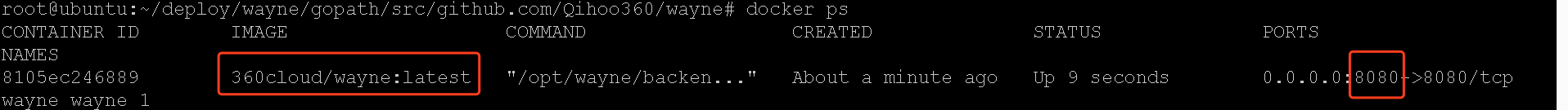 现在用宿主机IP访问8080就可以访问到容器中的wayne了：http://172.18.11.25:8080/，帐号密码admin admin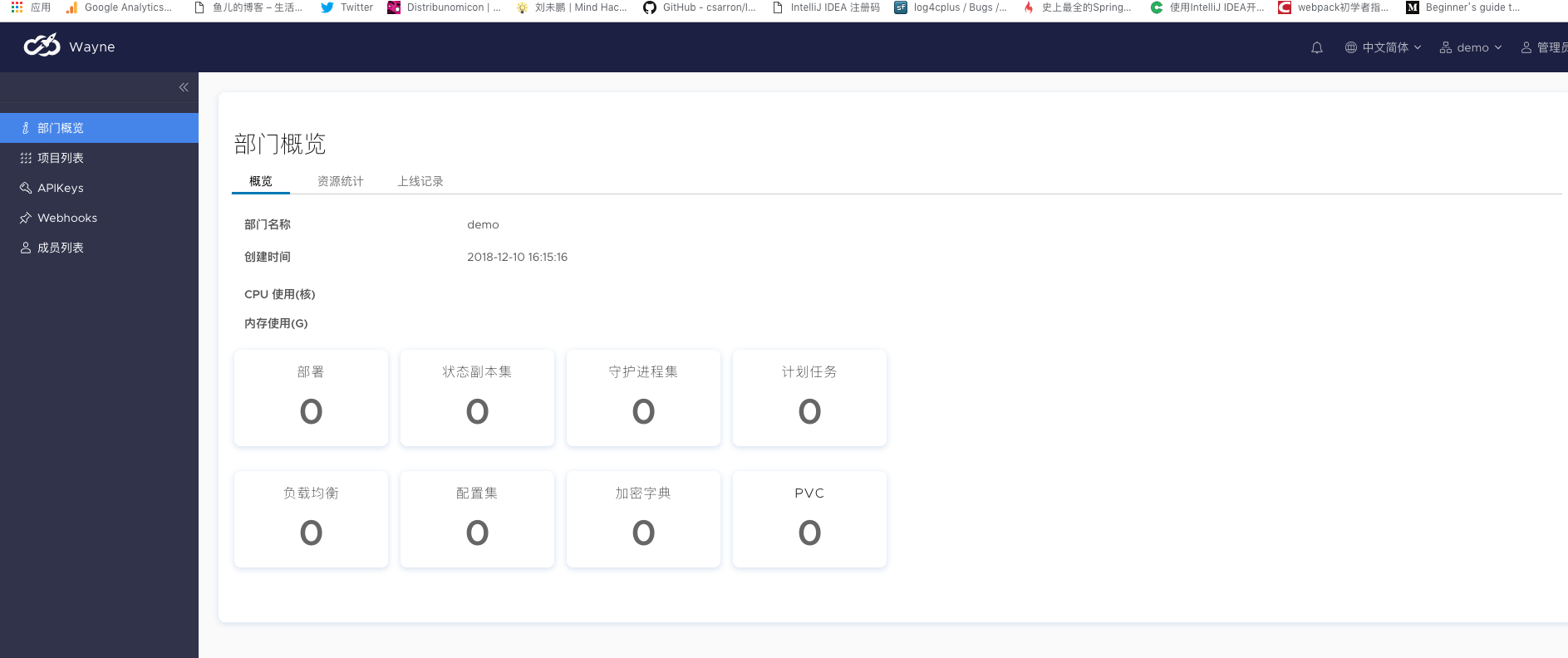 右上角改成中文即可。搭建phpmyadmin研究wayne比较好的方法就是看它数据库设计，所以启动一个phpmyadmin吧：直接docker搞：docker run --name myadmin -d -e PMA_ARBITRARY=1 -p 9000:80 phpmyadmin/phpmyadmin打开浏览器即可：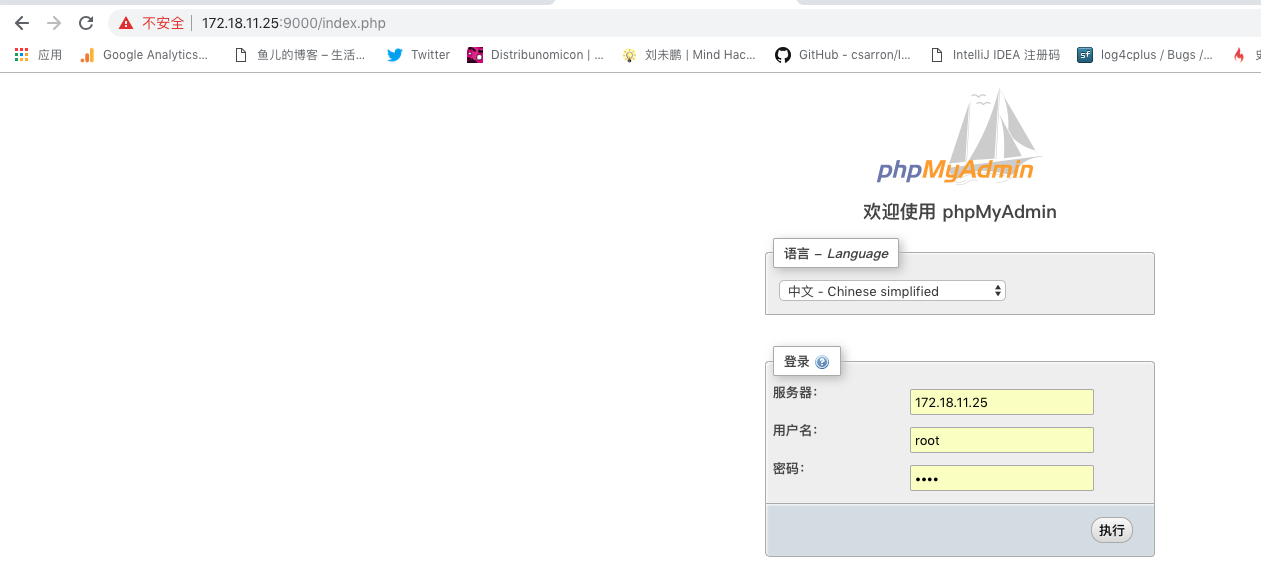 能看到所有wayne的表，这太重要了：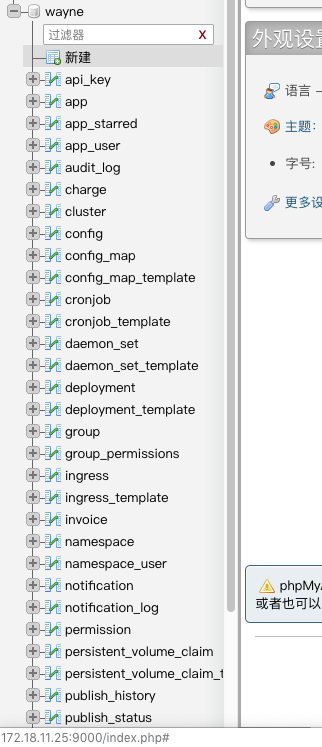 配置与分析创建集群cluster第一步就是把k8s集群的配置上传一下，这样wayne才能访问到k8s的apiserver：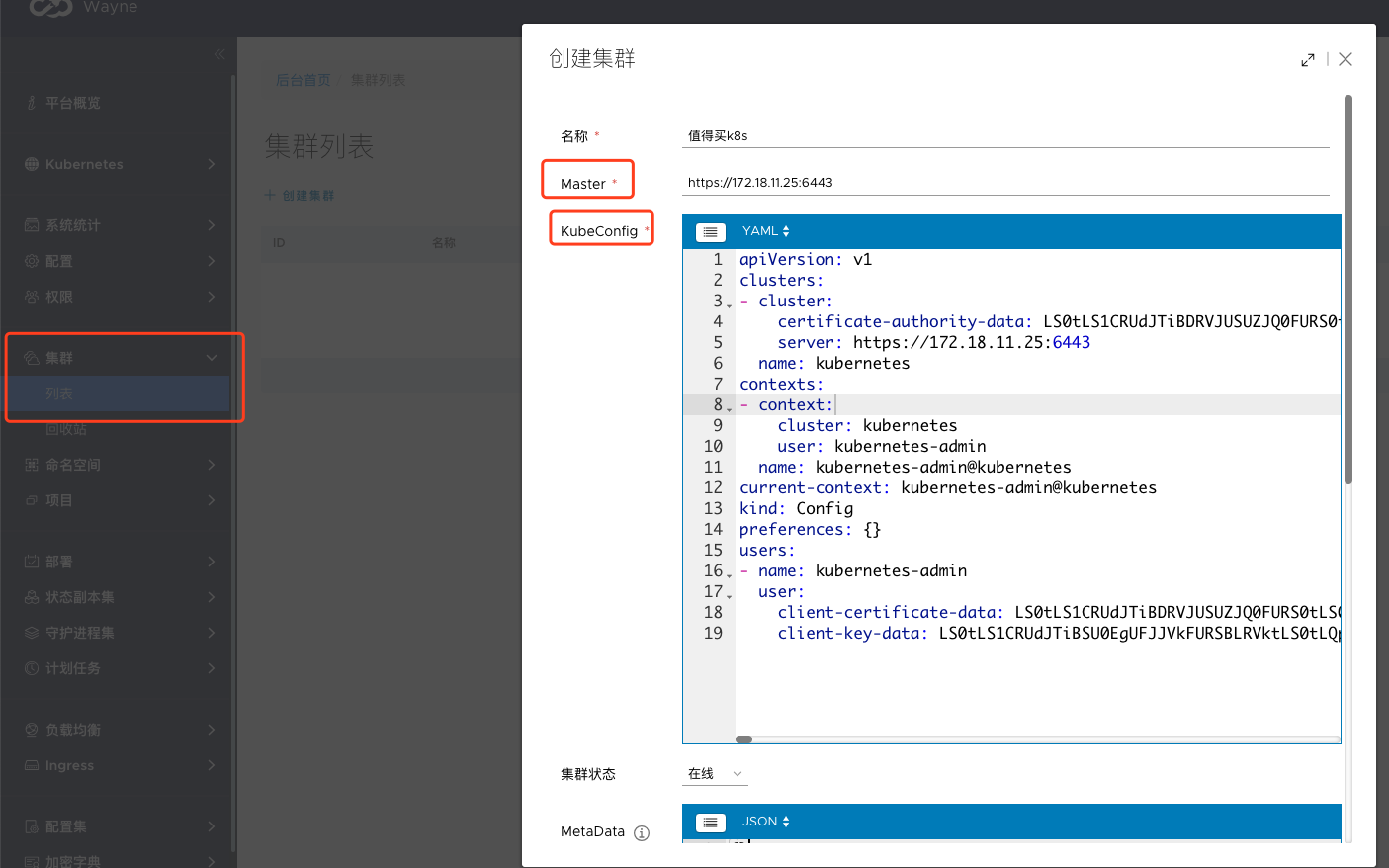 配置方法很简单，在k8s master执行：cat /etc/kubernetes/admin.conf把内容粘贴到kubeconfig框里，master地址就贴master的访问地址。现在可以查看k8s nodes了：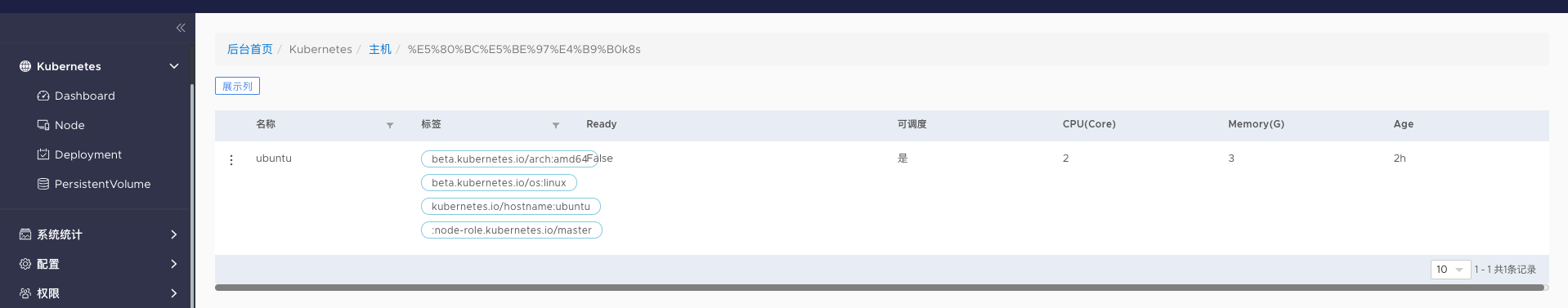 配置的集群信息存在cluster表：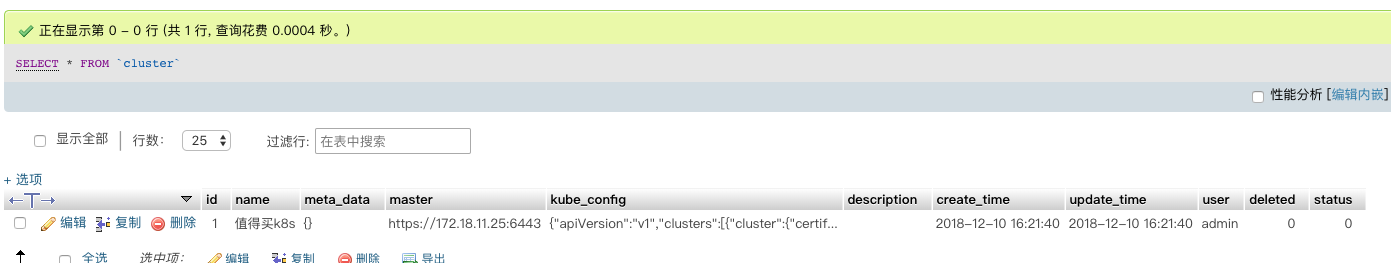 Meta_data是wayne支持的其他配置项，比如可以给所有部门下的容器配置公共的环境变量等，具体参考：https://github.com/Qihoo360/wayne/wiki/Wayne-admin-cluster 。创建部门namespace首先我发现wayne自己又创造了一个命名空间的概念，https://github.com/Qihoo360/wayne/wiki/Wayne-admin-namespace  ，其实是部门的意思，比如PHP部门，关键是它其实对应一个k8s namespace，也就是说一个部门的应用会部署在一个特定的k8s namespace下面，wayne就是这么简单的实现原理。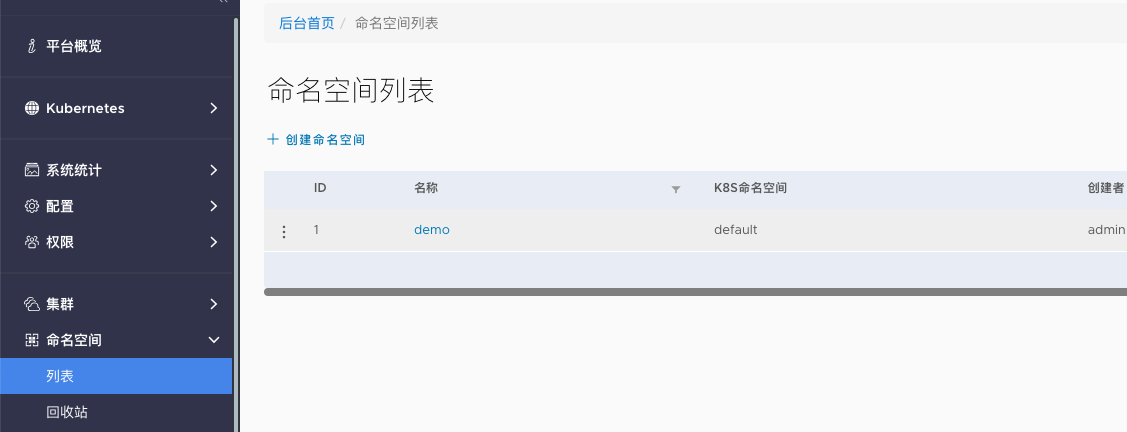 删掉它，我们建一个php-team部门：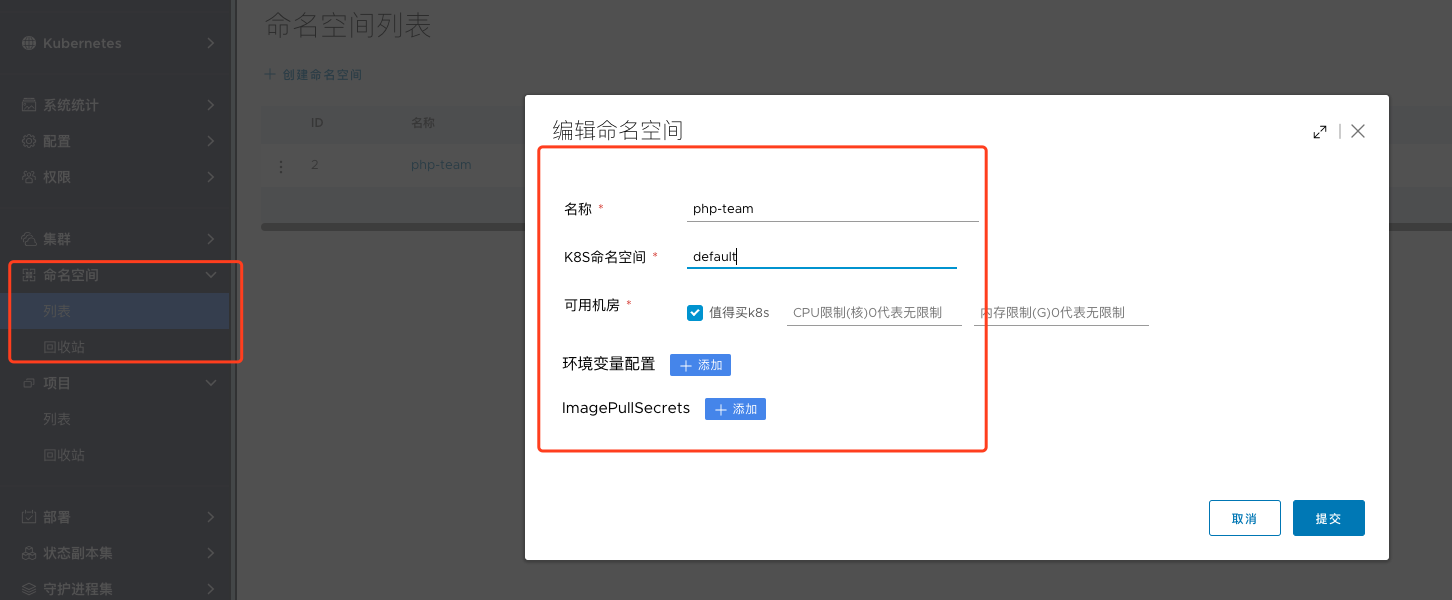 仍旧把应用部到default里就好了，否则还得去k8s里先建namespace。Wayne用json自定义保存了一些关于部门的配置信息：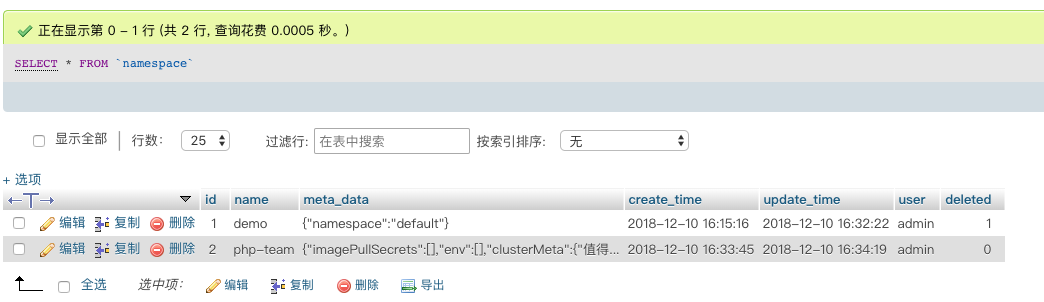 创建项目app部门下面，可以创建项目。这里创建php-team部门下的api项目：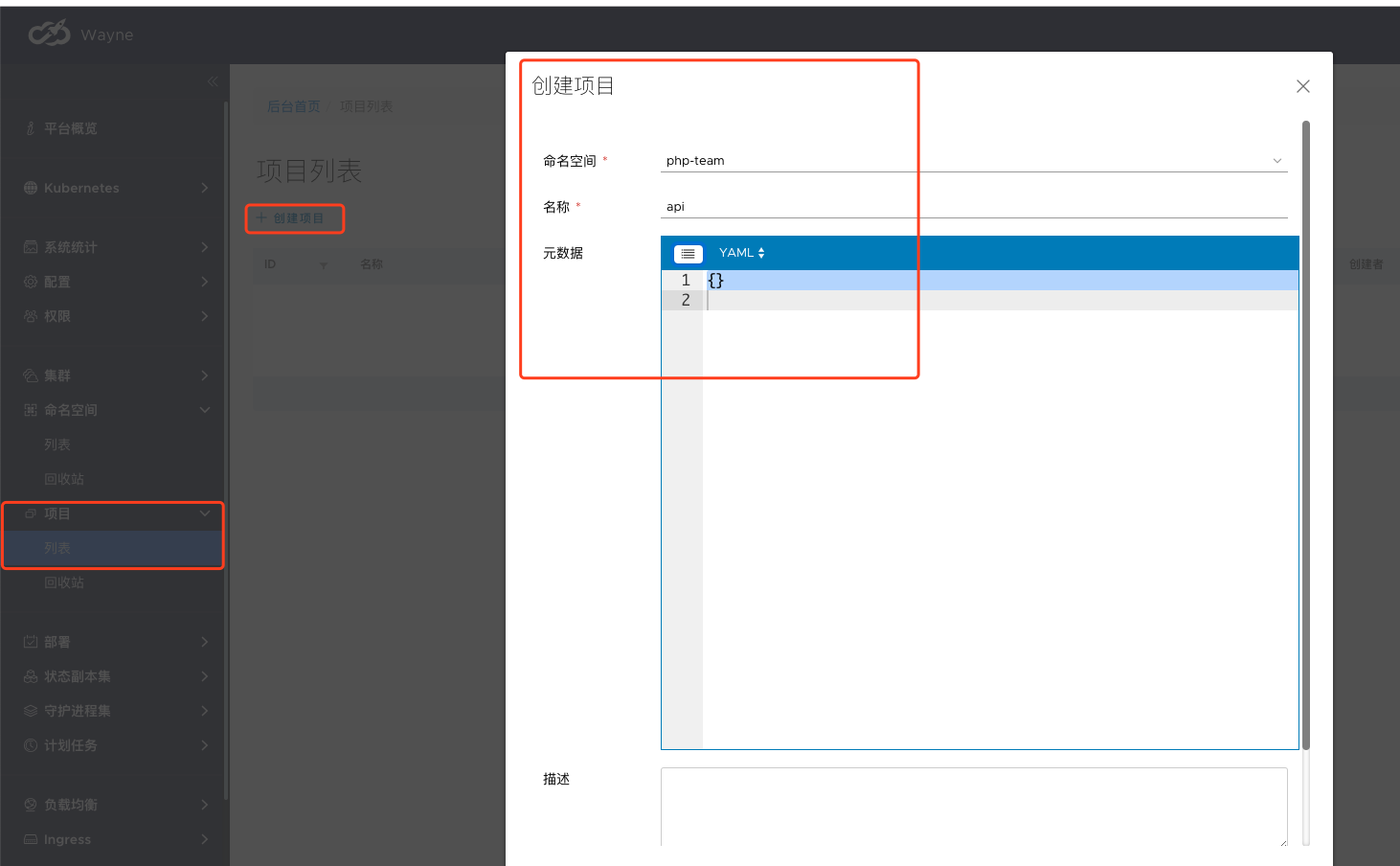 数据库：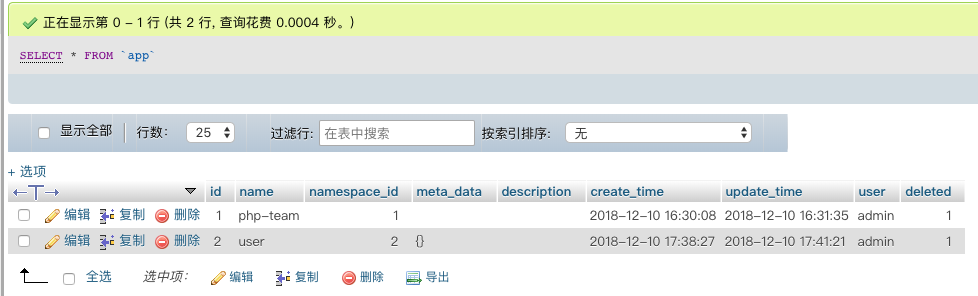 部署deployment这一块是重中之重，先从wayne的操作流程，数据库结构这些表象，快速了解一下wayne部署deployment的功能。然后再从源码，看一下每个功能的代码实现原理，因为wayne就是一个web应用，应该不会有什么复杂的东西在里面，主要就是对k8s client的操作和资源yaml的理解。Wayne有自己的deployment概念，我们需要到wayne前台进行可视化配置：点击api项目：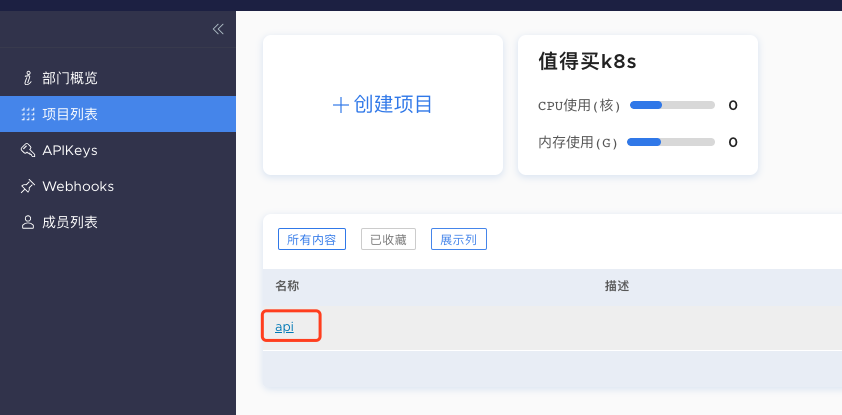 首先创建deployment，这里面的各种资源限制会影响到下面要创建的部署模板，wayne的设计还是很蹩脚的，继续往后看吧： 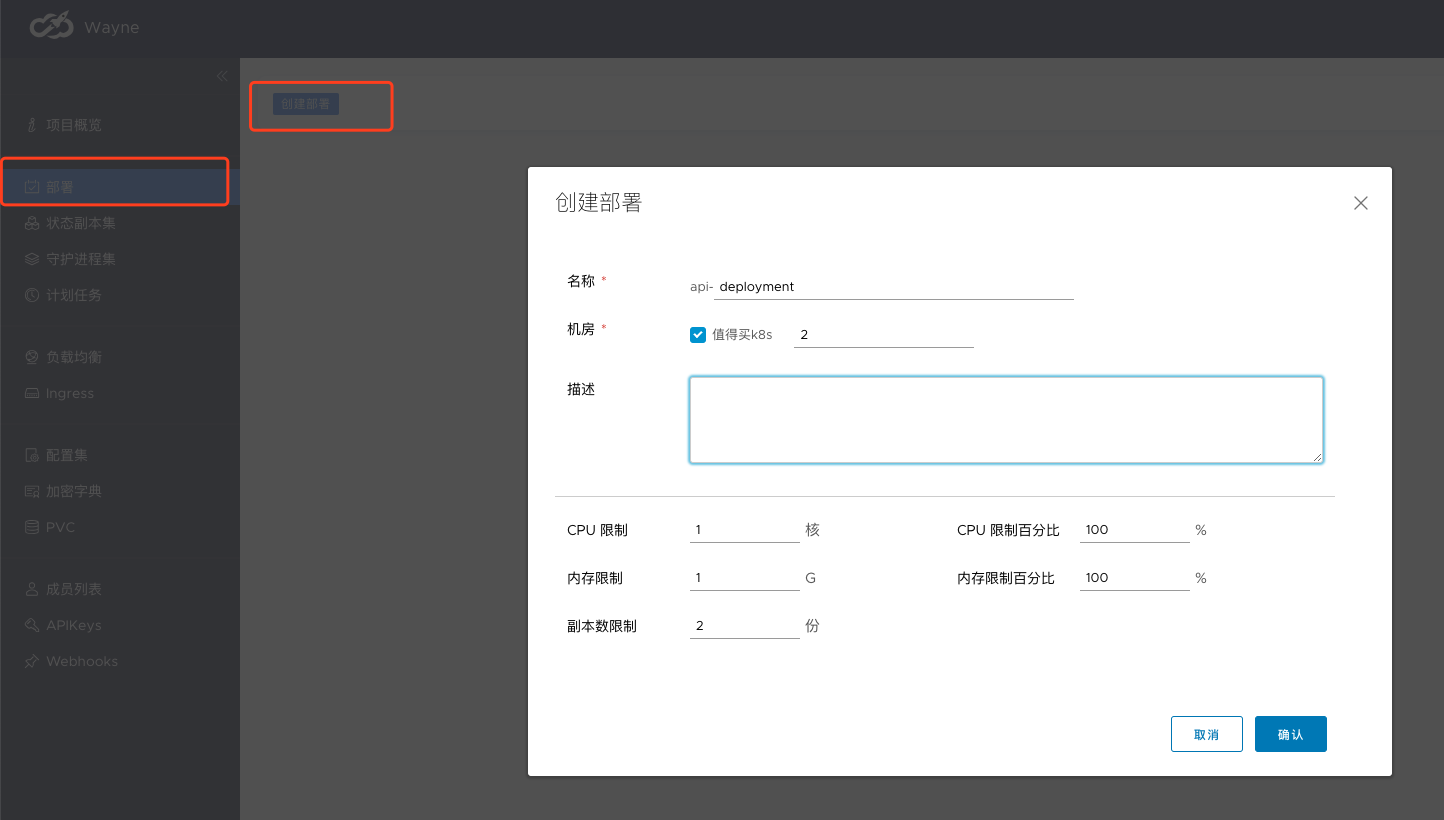 点击编辑部署，可以修改上述配置：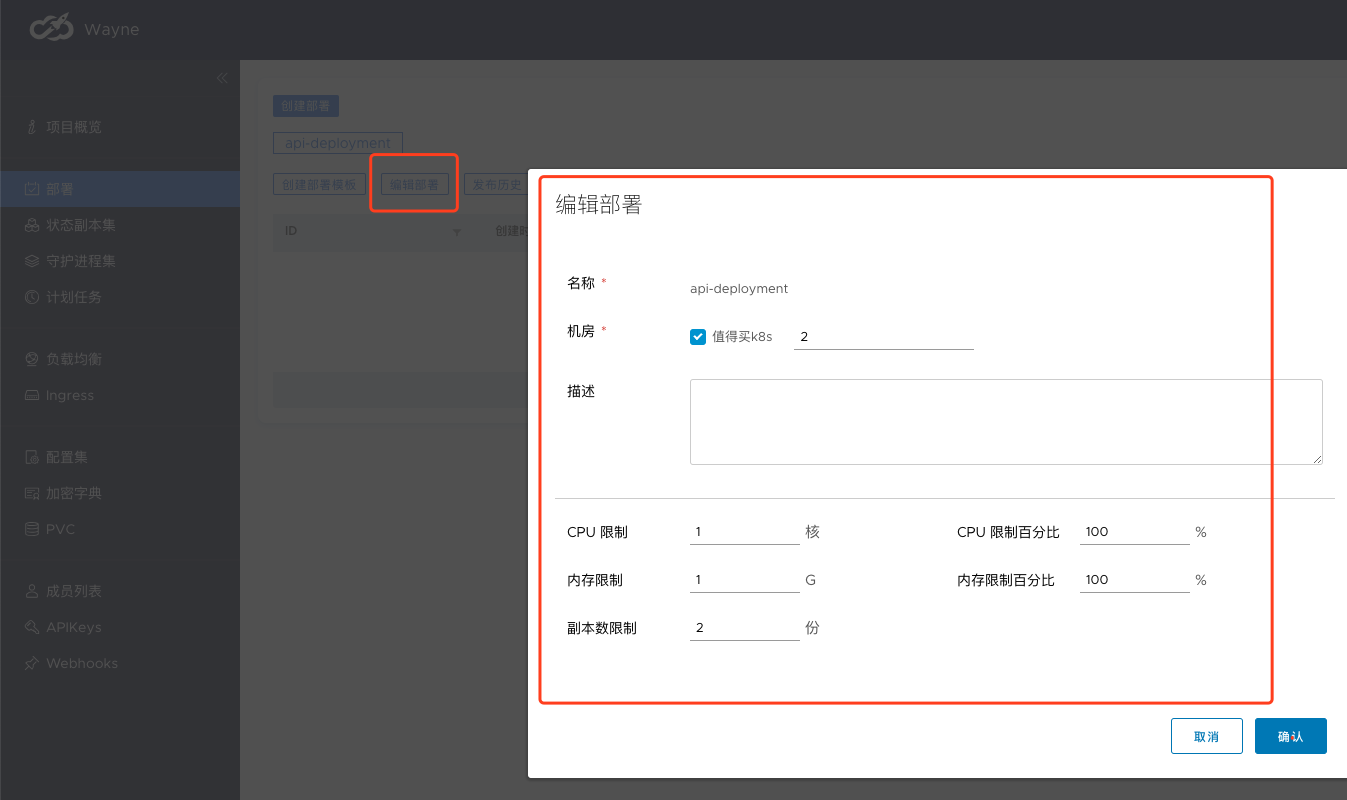 要真的发布k8s deployment，得在wayne部署下面创建wayne部署模板，点击”创建部署模板”：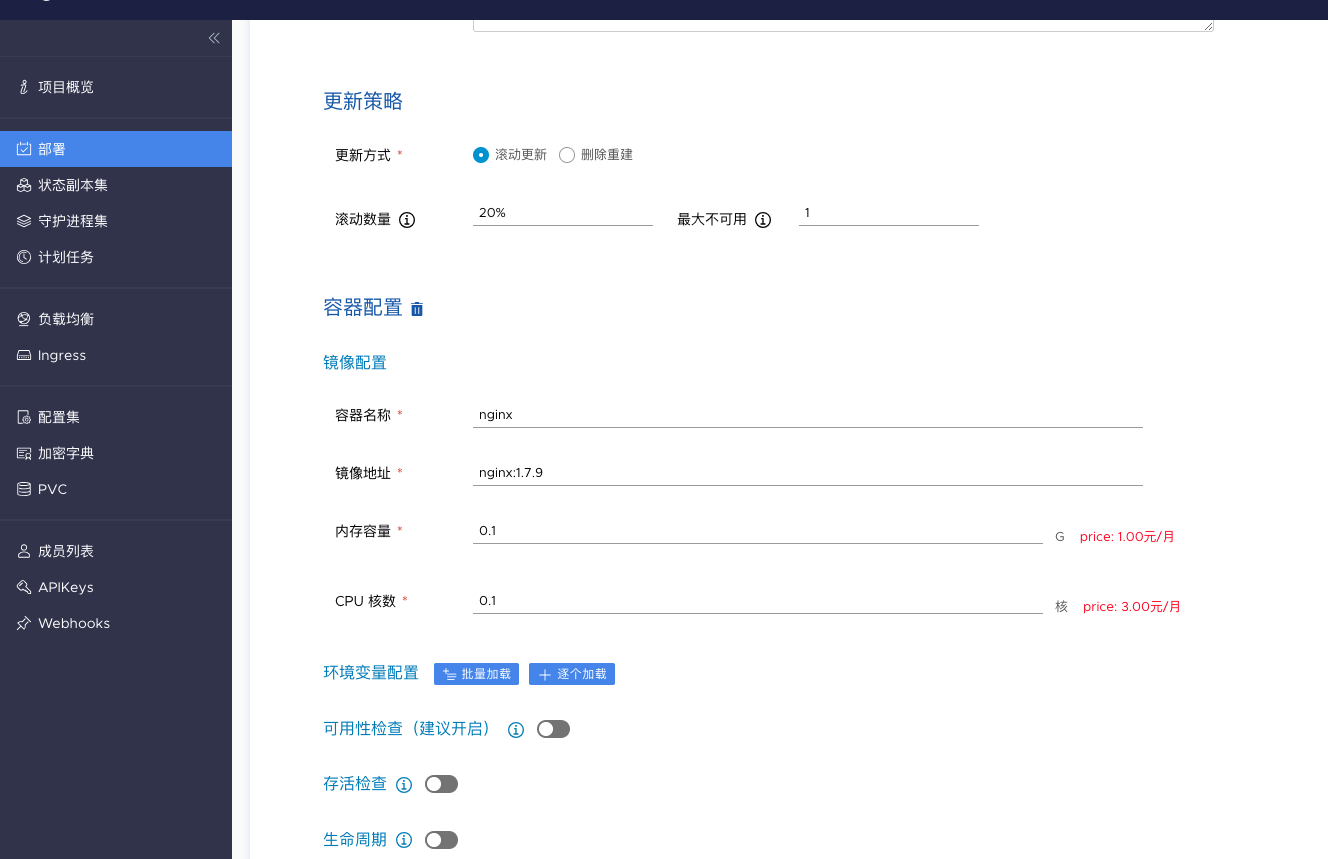 其实就是一个可视化编辑yaml的web界面，点高级配置可以直接编辑yaml：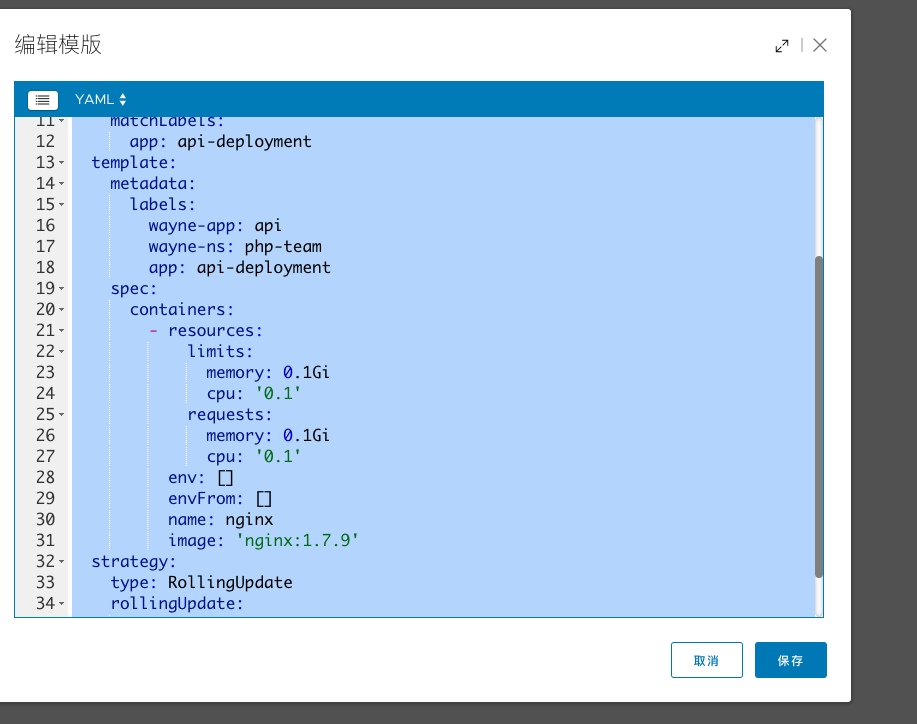 部署模板和部署的关系，就是部署会约束模板配置的最大内存，最大CPU，最大副本数量等等。在部署模板里是没写replicas的，只有真正发布的时候才会拼接进去：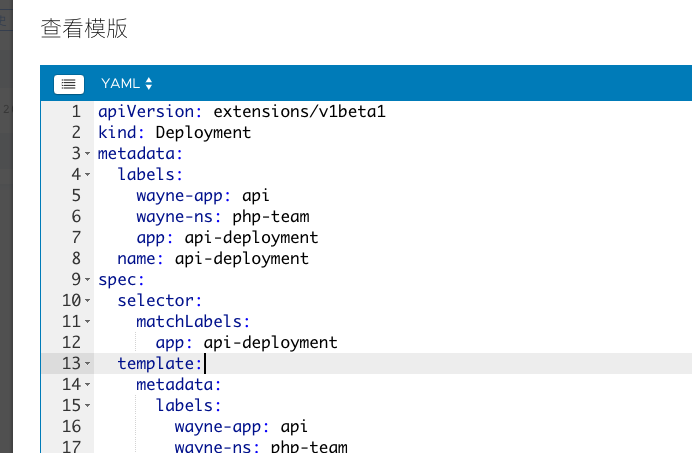 点发布，可以选replicas数量，但不能超过部署里的限制：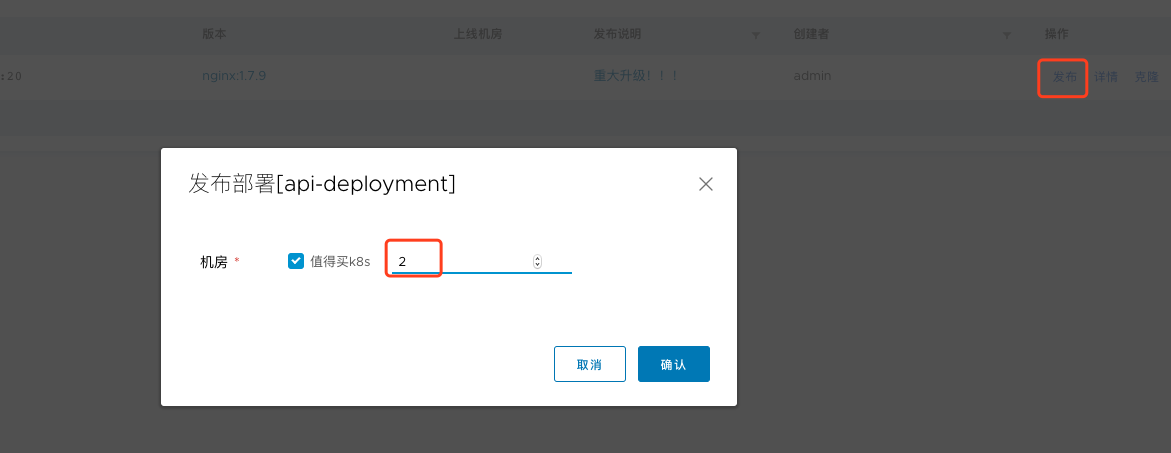 然后看到：点击查看详情：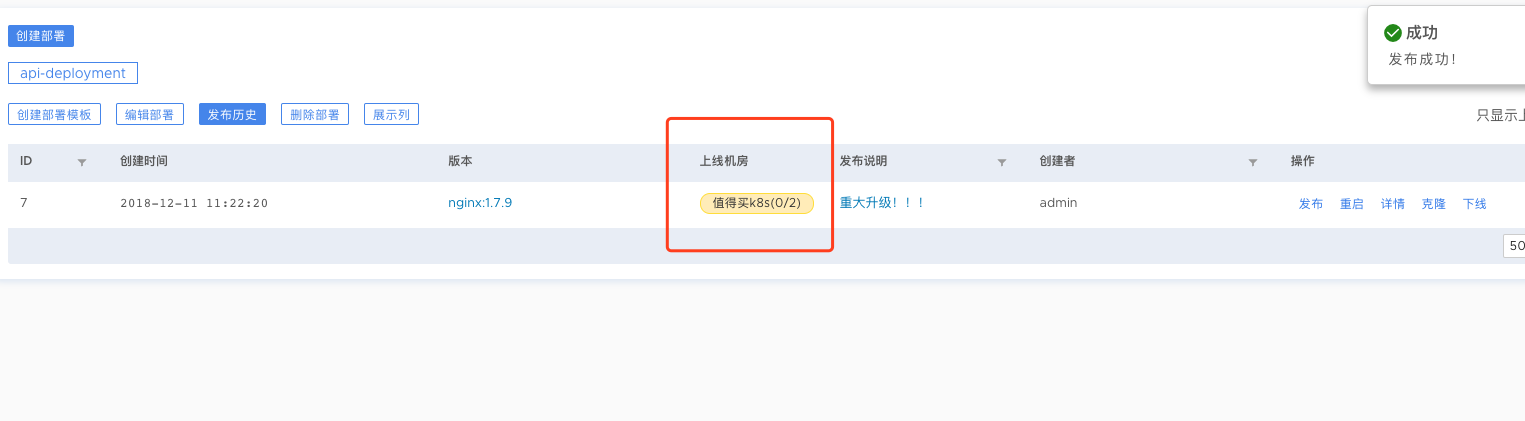 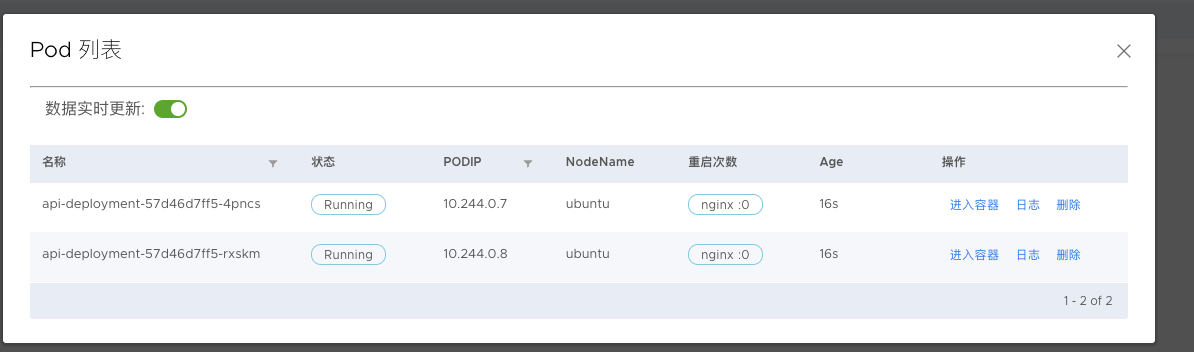 可以进入容器操作shell，以及查看容器日志，甚至直接杀死某个pod：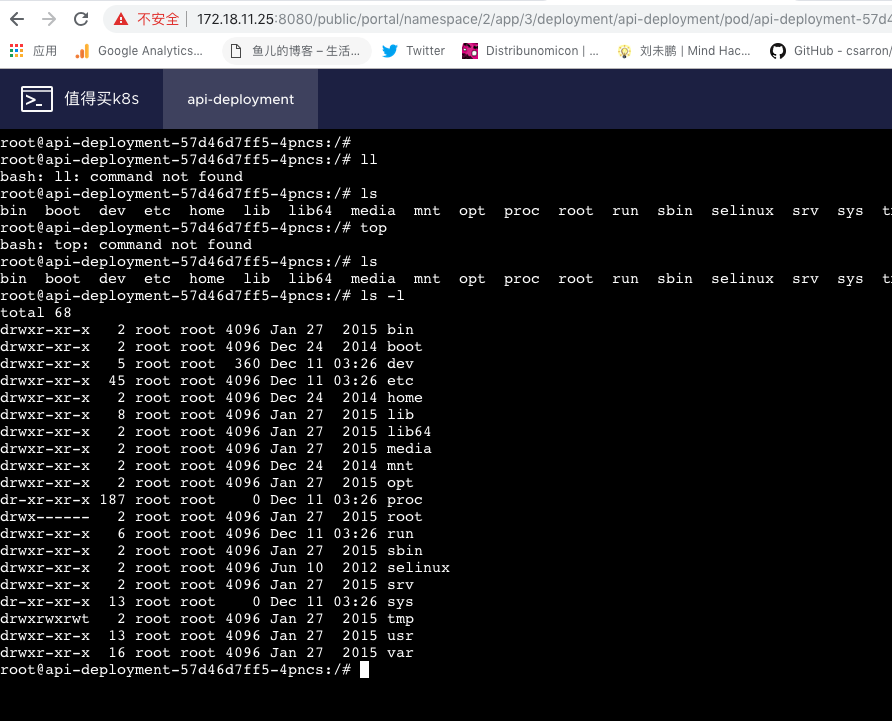 我们每次发版，就克隆一个新的部署模板：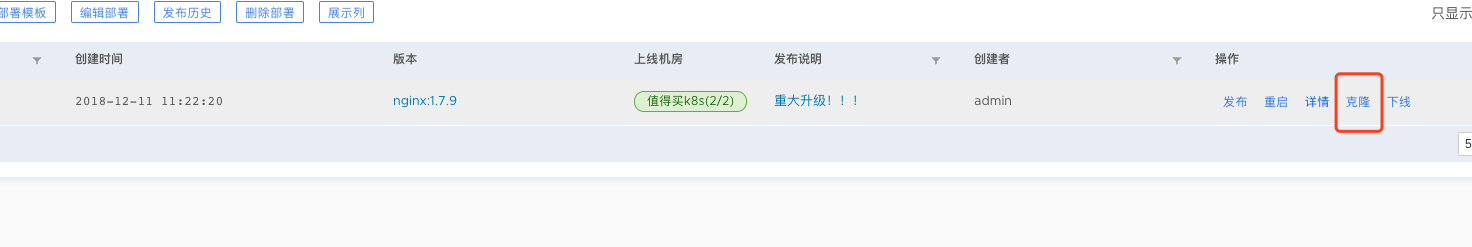 改改镜像：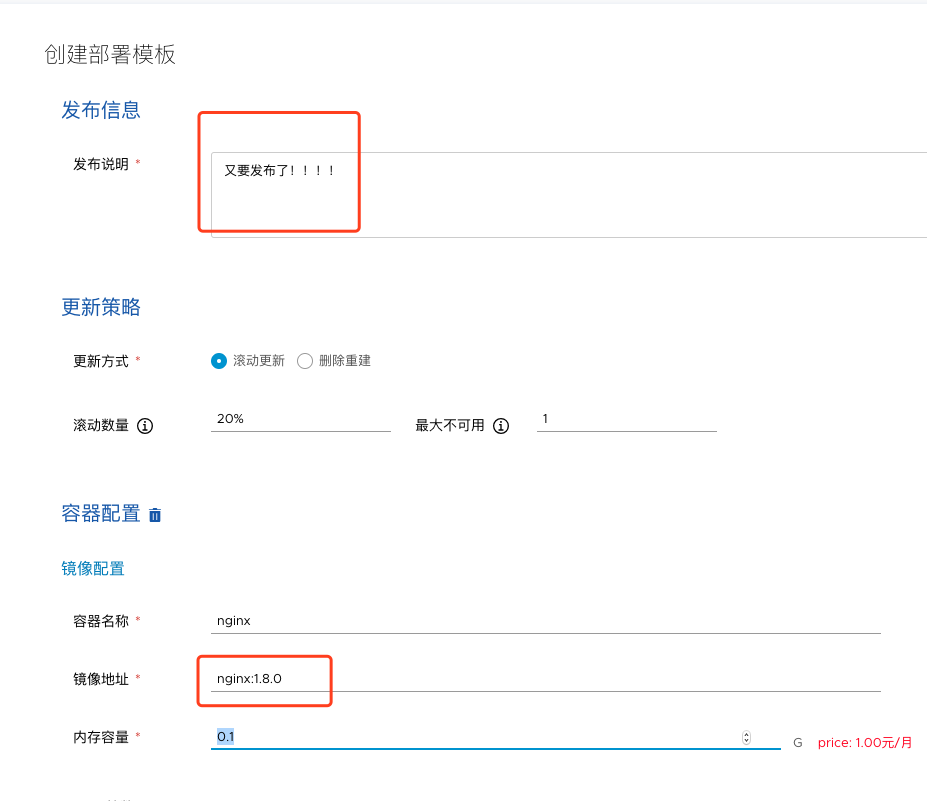 其他保持不变，提交！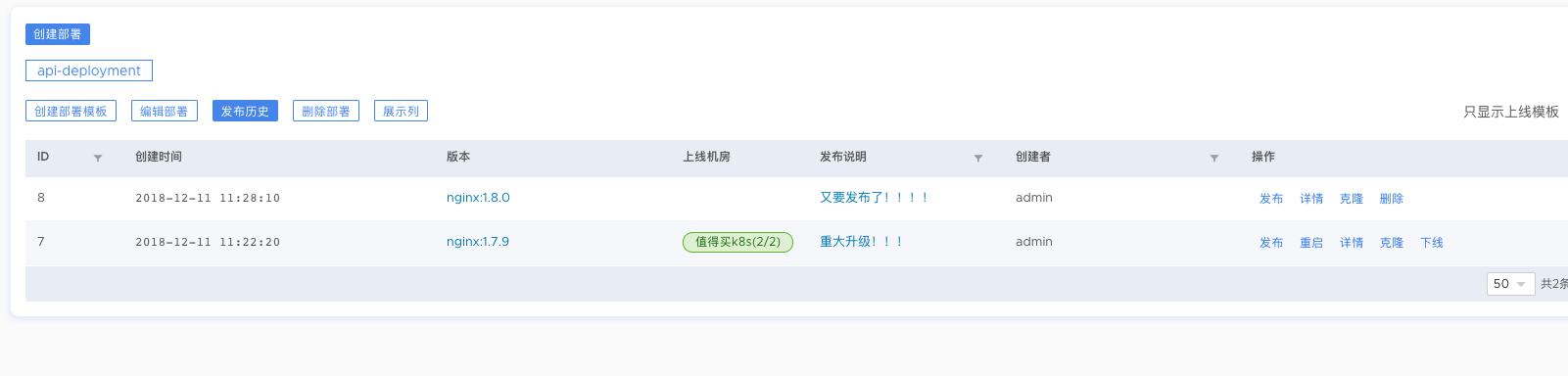 现在，我们要发布api-deployment的新版本了：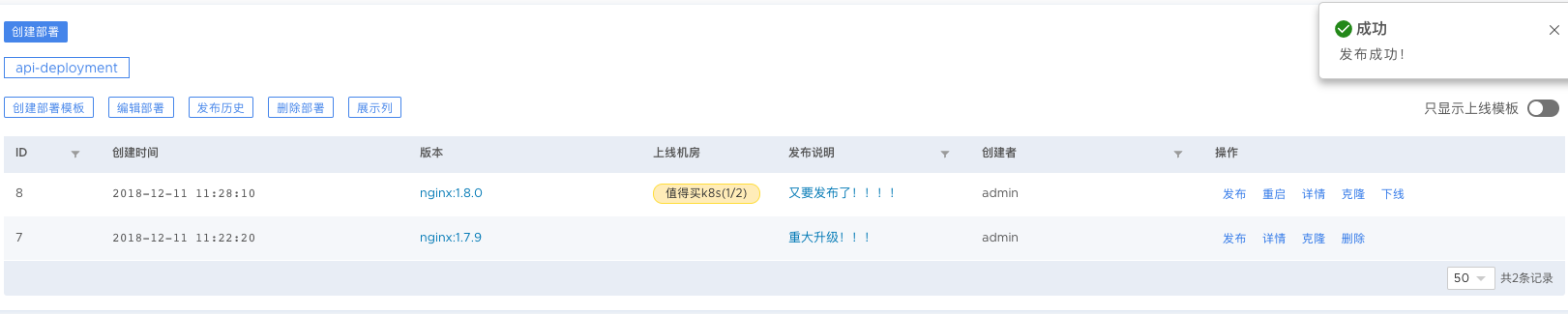 上线机房信息已经转移到了新模板下面。可惜1.8.0这个版本的nginx并不存在，deployment滚动升级停滞了，所以我们再把之前的模板发布一下：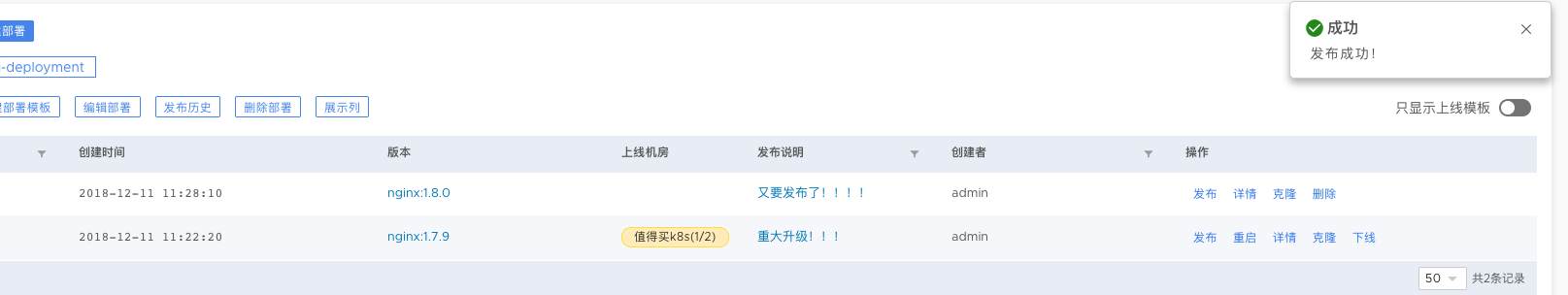 就算回滚了，过会服务就恢复了正常：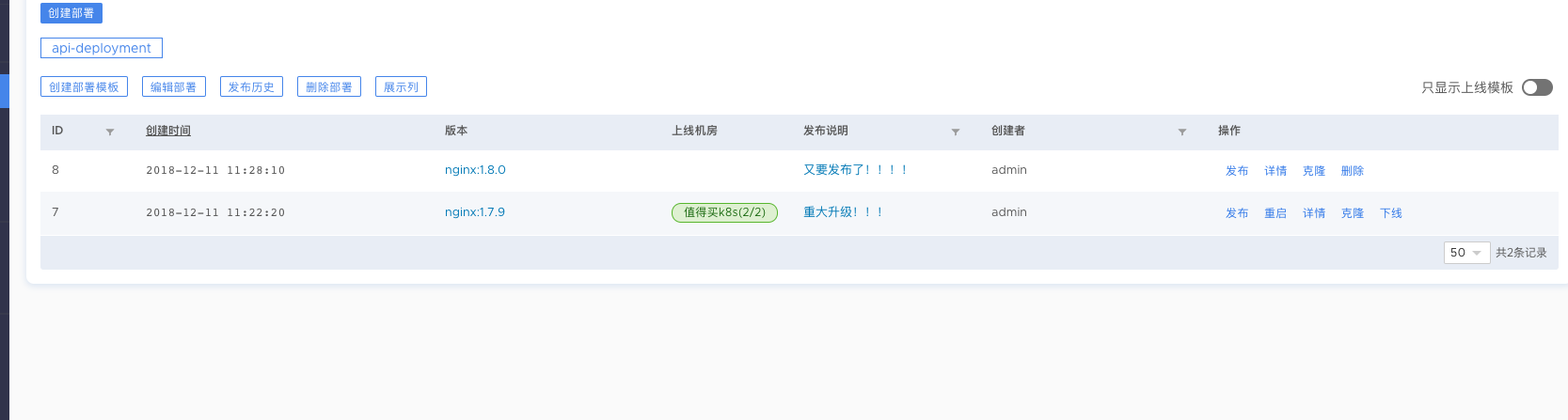 对应数据库，deployment表存储wayne的部署配置：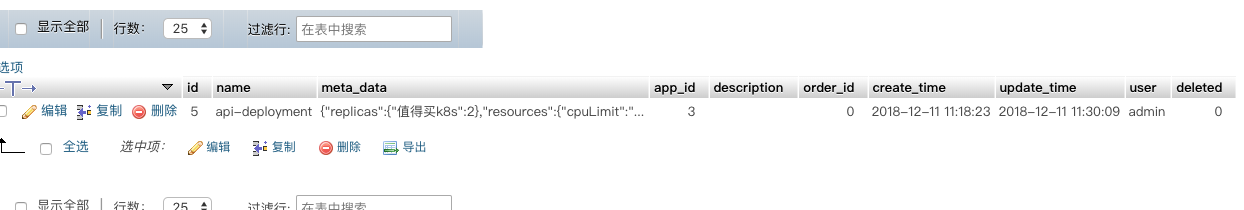 Meta_data以json格式保存了对deployment资源的基本约束信息。部署模板在deployment_template表，通过deployment_id关联到deployment表：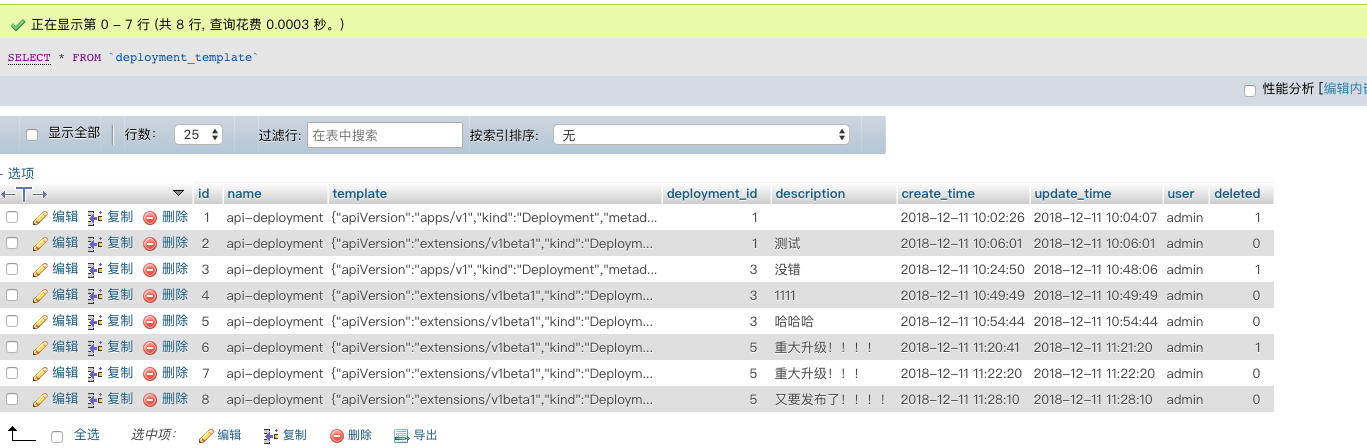 同一时刻只有一个template处于发布状态，所以wayne在publish_status表里，记录了一下发布状态：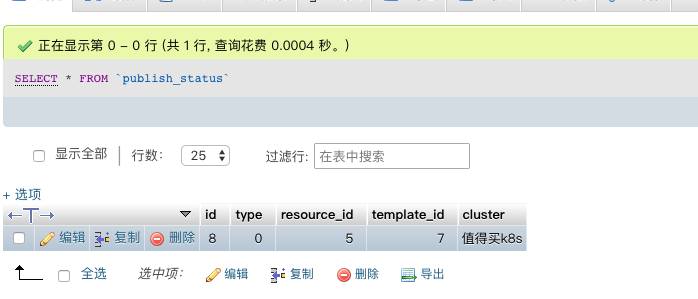 估计type==0就是指deployment资源，其他资源类型有statefulset、job等等。Resource_id是deployment的id，template_id是deployment_template的id，也就是说deployment 5的当前生效模板是7。发布历史在Publish_history表：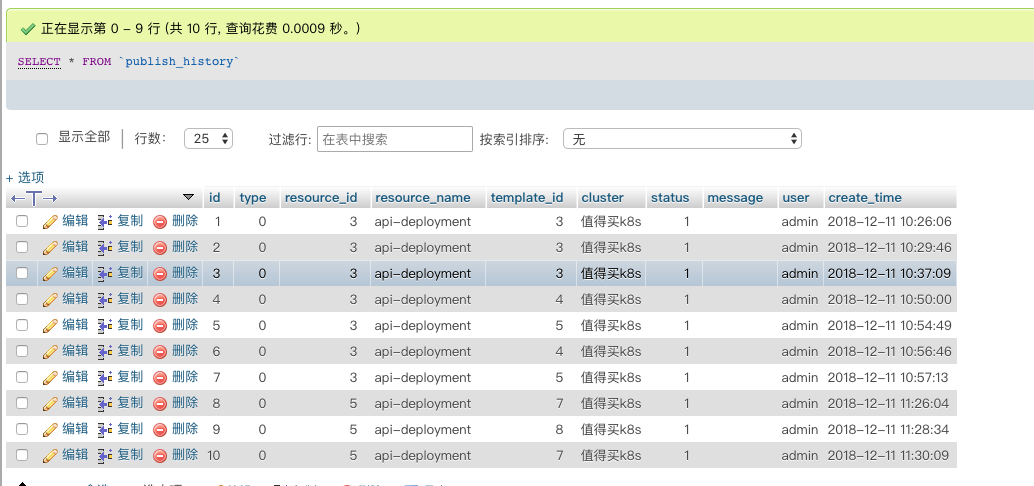 去K8s中看deployment的label/annotations也可以看出来，wayne并没有在deployment里面埋什么关联信息，纯粹是以wayne自身的mysql数据为依据：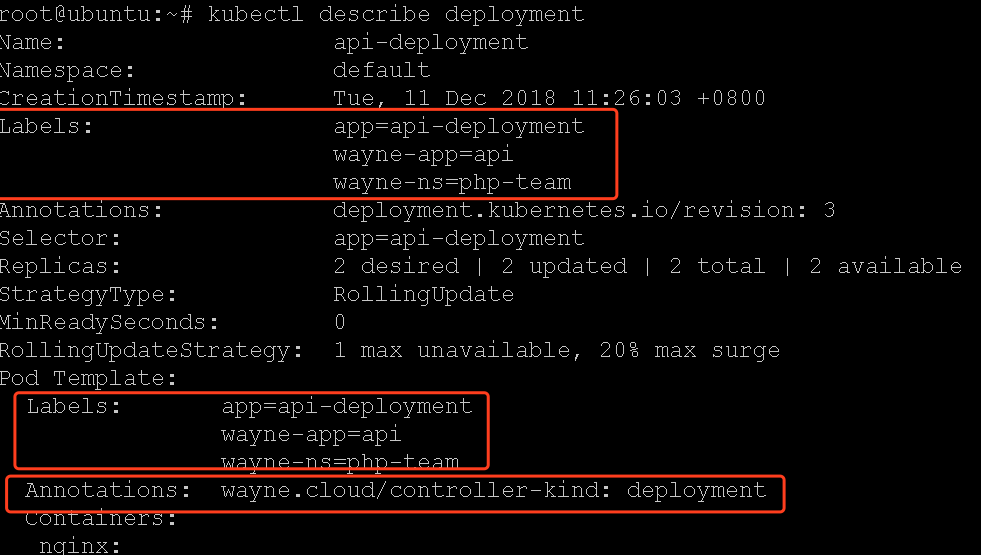 就是些很基础的信息，感觉是没什么用的，并且wayne拼出来的YAML很简单，没有什么复杂特性。研究deployment功能现在需要看wayne的deployment这块源码了，主要关注几个点：Deployment Yaml动态生成Deployment 发布Deployment发布状态获取Deployment POD列表获取Web ssh访问POD内容器获取POD日志deployment yaml动态生成也就是在页面上点点点，然后生成yaml的过程。提交请求：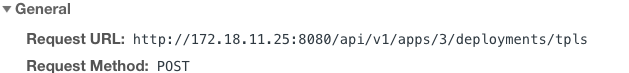 提交了一个JSON：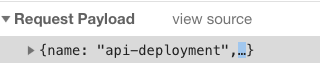 对应源码：/Users/liangdong/Documents/github/golang/src/github.com/Qihoo360/wayne/src/backend/controllers/deployment/deployment_tpl.go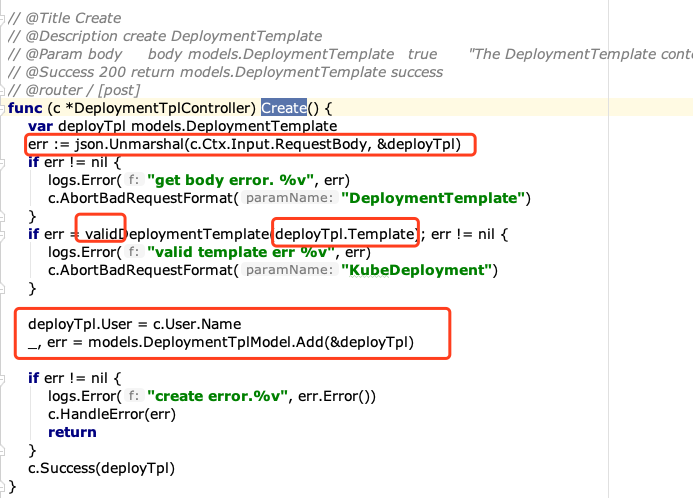 反序列化json，然后校验一下template字段是否合法：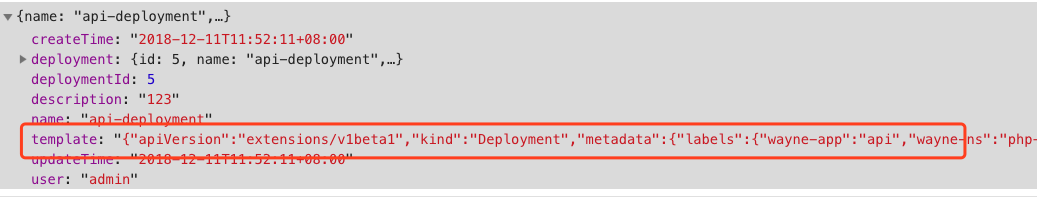 可见，前端直接拼好了deployment json上传了后端，后端简单用k8s deployment结构反序列化，没错就当作没错了：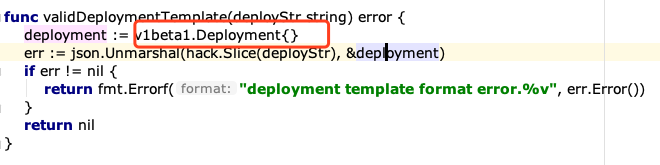 然后就是插入到数据库把deployment_tpl保存起来了。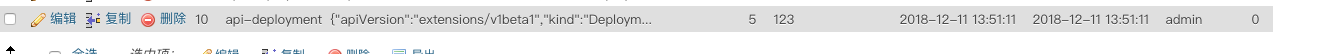 可见，平时我们人工编写都是yaml语法，但是json显然更适合程序处理，所以k8s定义的资源对象基本都是支持json和protobuf两种序列化格式（yaml的话需要先转json），并没有yaml：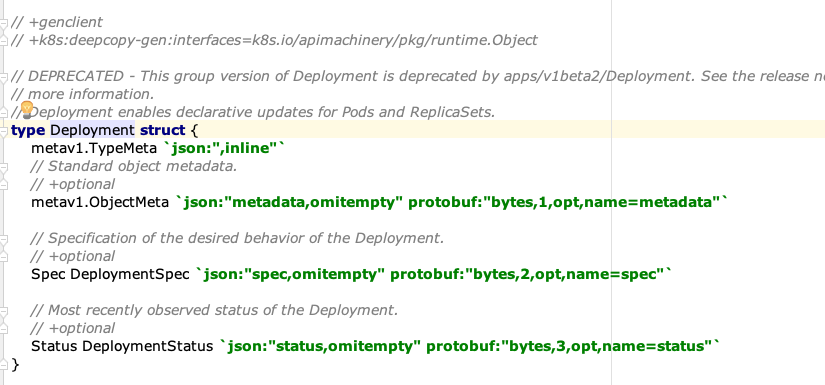 关于yaml动态生成就是这样，前端搞json，后端可以结构化操作后序列化为Json。Deployment发布发布调用的接口：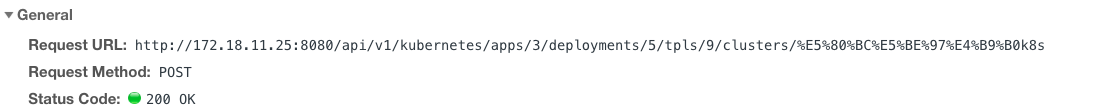 哪个namespace的哪个app的哪个deployment的哪个模板，restful风格。Body部分就是一个完整的deployment json：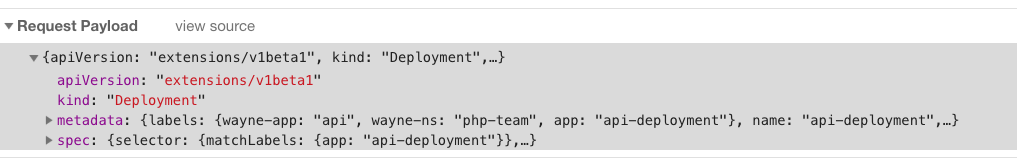 其中spec.replicas是前端拼接上去的，每次发布都可以选replicas数量：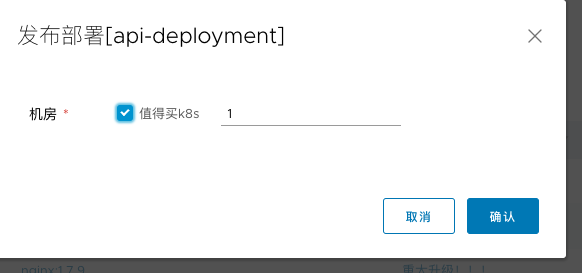 后端源码：/Users/liangdong/Documents/github/golang/src/github.com/Qihoo360/wayne/src/backend/controllers/kubernetes/deployment/deployment.go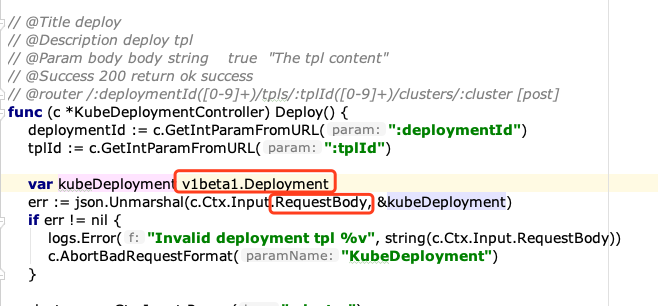 把deployment json反序列化一下。取了一下数据库里的deployment表和cluster表：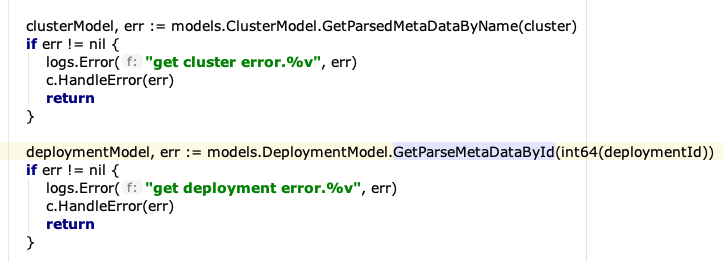 然后对deployment json做一波处理：实现如下：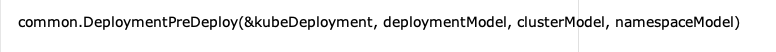 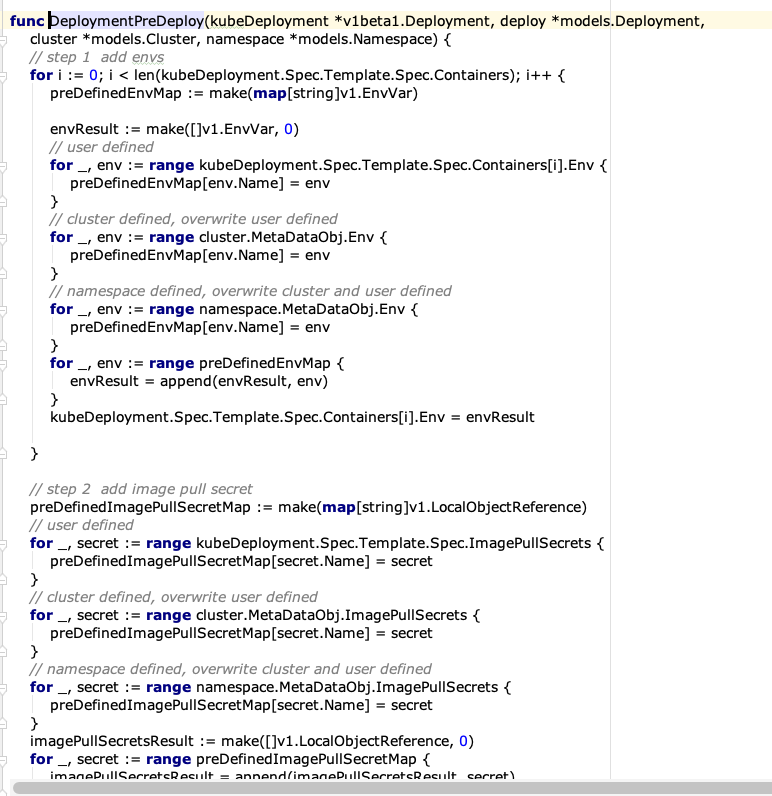 其中，deployment.spec.template.spec.containers就是遍历每个容器，把cluster表配置的默认环境变量merge到每个容器的环境变量里，最后再更新回deployment json里。类似的还有其他一些基本的东西都拼到deployment json里，比如deployment属于哪个k8s namespace，还有给deployment的podTemplate打上一个annotations：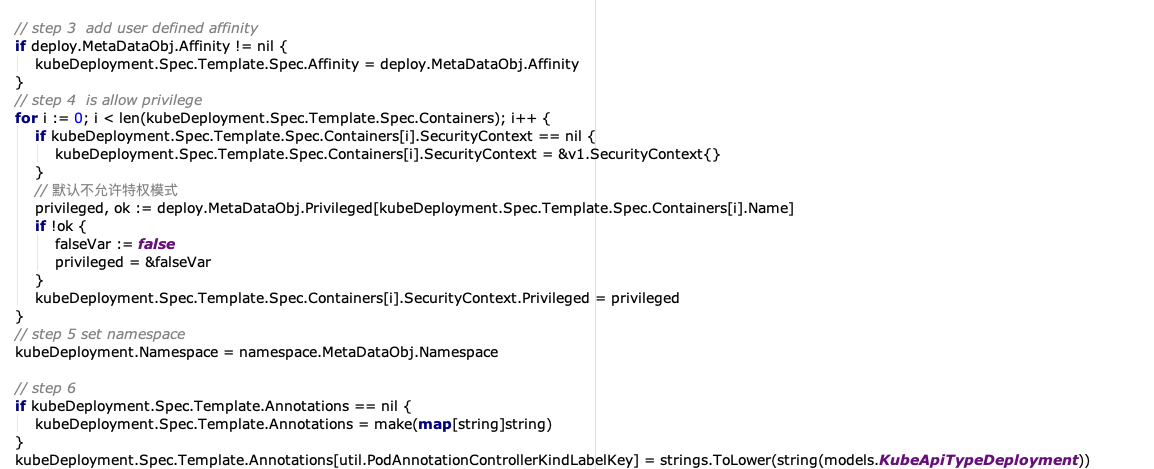 接下来，准备了一条发布历史记录，准备 最后插入。自己检查了一下k8s集群剩余资源够不够：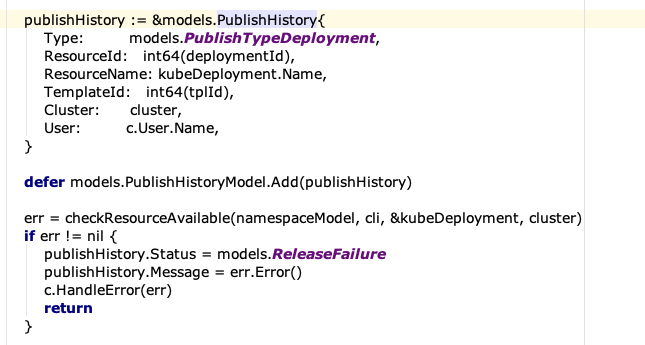 checkResourceAvalable是wayne自己做的资源充足检查逻辑，在配置wayne namespace的时候配置过一个metadata，限制了wayne可以在namespace下使用的资源总量。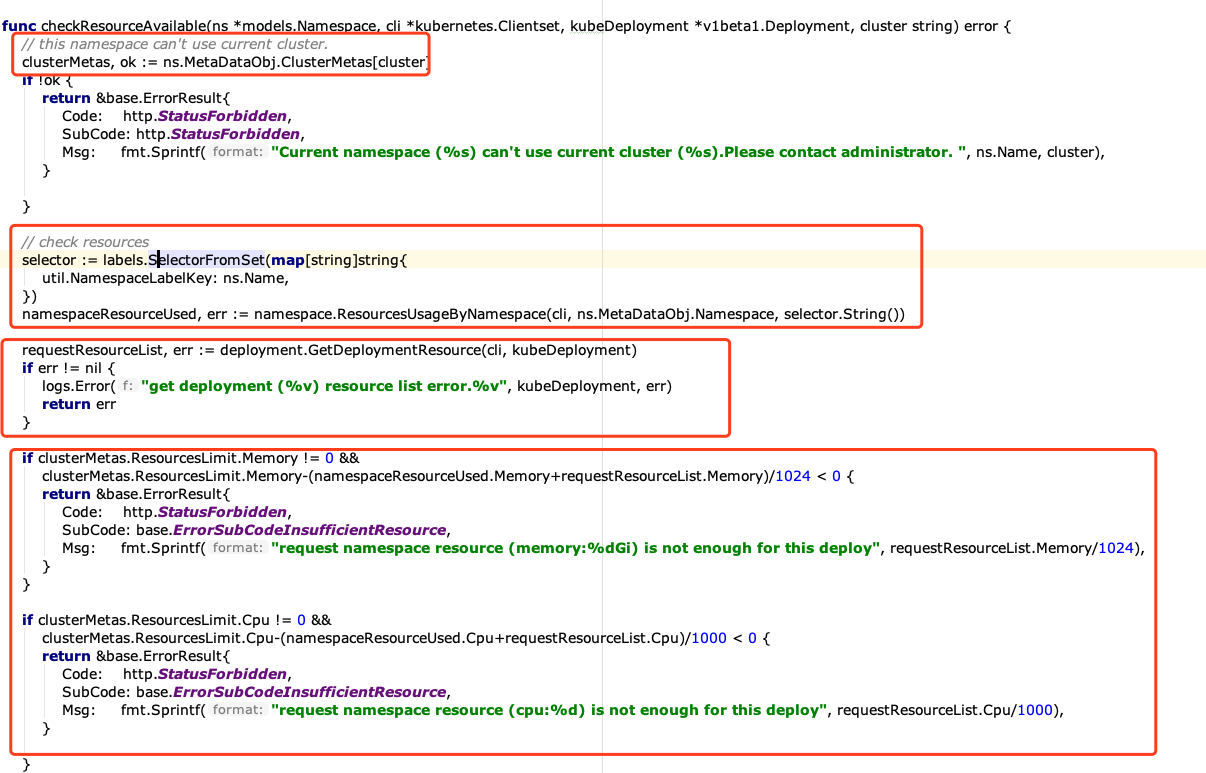 逻辑分4部分，先取cluster表的资源总限制，再取k8s中该namespace的已使用量，再计算要部署的deployment想比运行中的Deployment多占用了多少资源，最后算一下是否充足。最后，就是发布环节了，把deployment json推给k8s：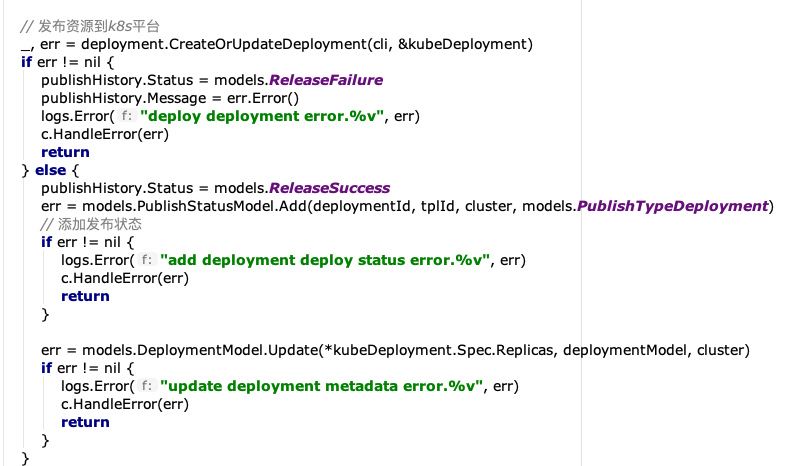 其中CreateOrUpdateDeployment负责k8s推送：先查找deployment，不存在就create，已存在就update，就这样的一个逻辑：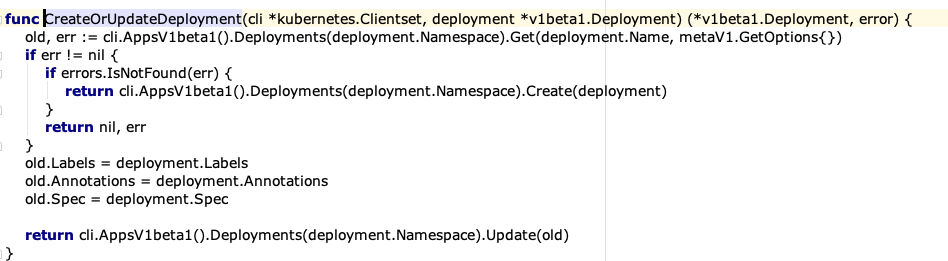 推上去之后，就更新了publish_status表：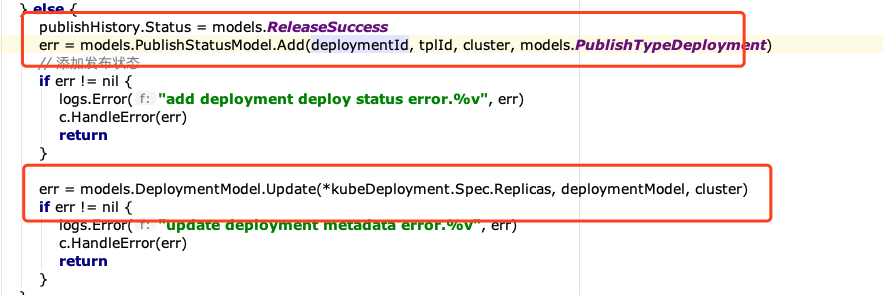 也更新了一下deployment表，应该是在meta_data中记录了本次发布的replicas是多少：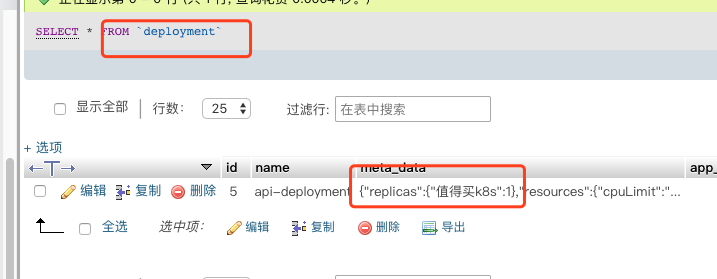 Deployment发布状态获取前端效果：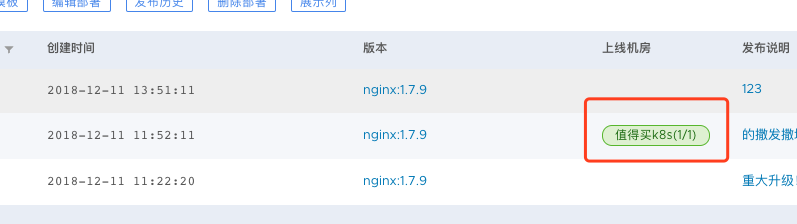 前端请求的接口是：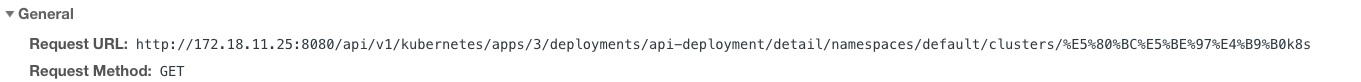 后端源码是：/Users/liangdong/Documents/github/golang/src/github.com/Qihoo360/wayne/src/backend/controllers/kubernetes/deployment/deployment.go代码：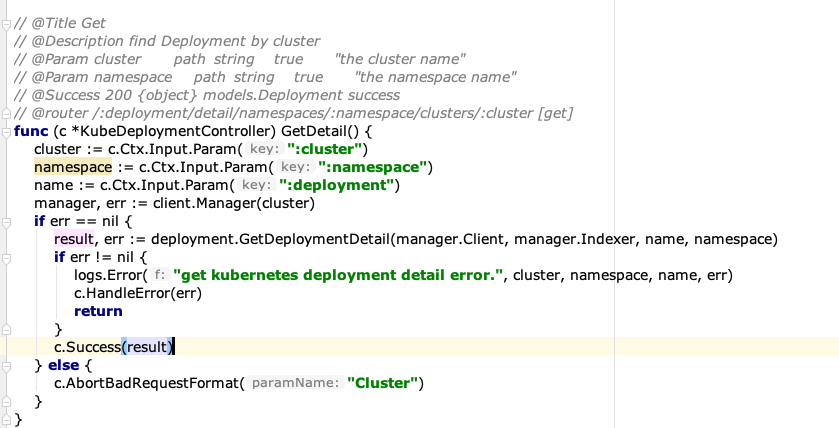 其中name变量就是api-deployment这个名字，详细看GetDeploymentDetail实现：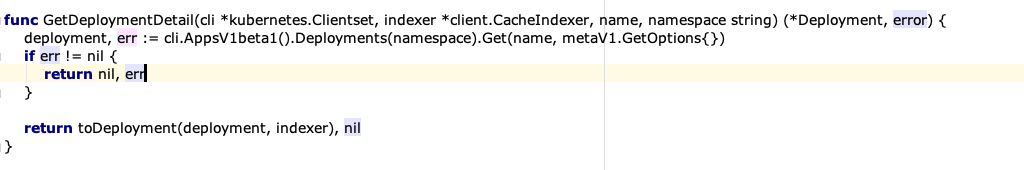 直接调了k8s api获取了deployment信息，toDeployment是啥呢？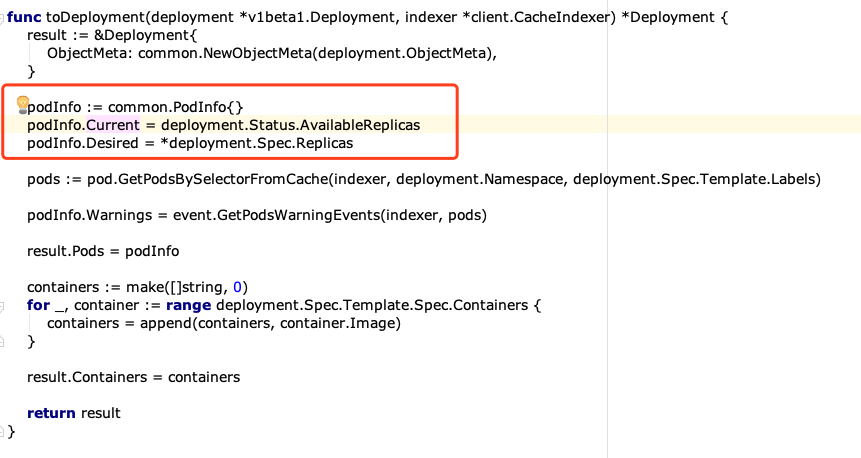 红框内，它就是取了一下deployment的replicas作为期望的pod数量，avaliableReplicas作为当前有效的pod数量，这个实现感觉有点粗矿。。。没有看到我想要的严谨判定。这里获取deployment的pods列表，并不是调用的k8s api：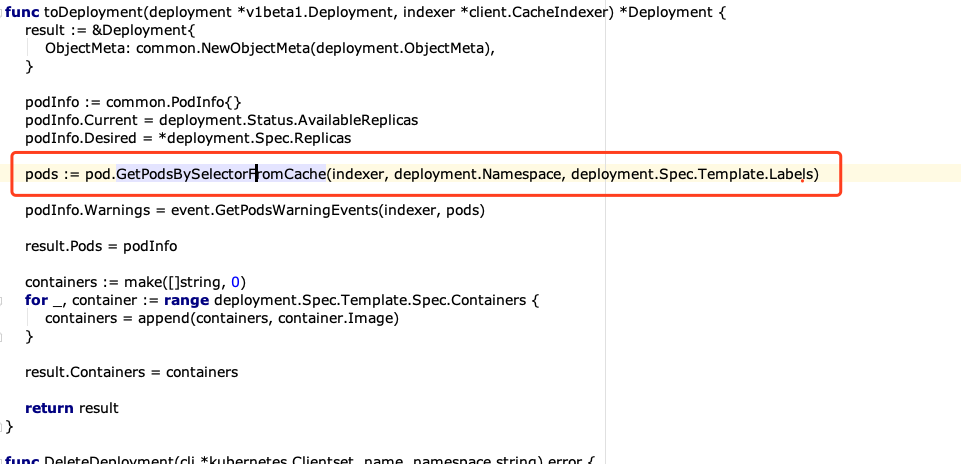 Wayne貌似是监听了k8s的所有event，在内存构建了一份pod列表数据，indexer是这样初始化来的：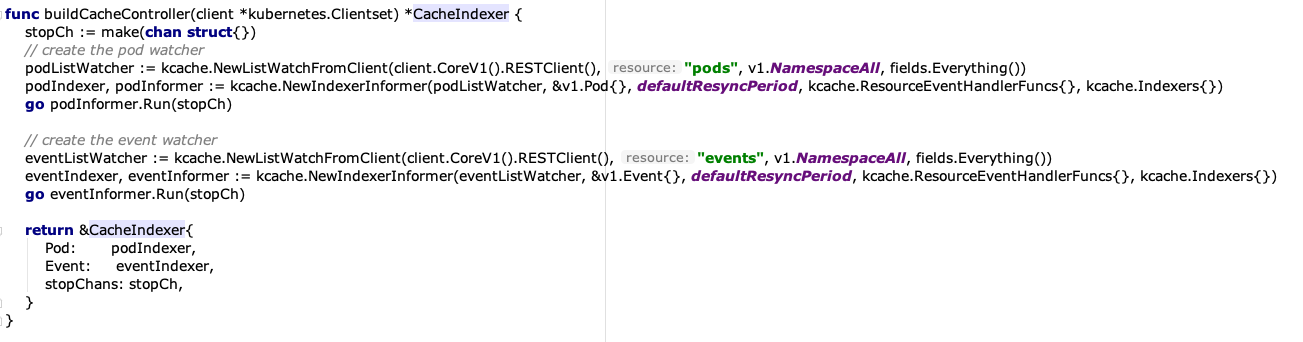 为啥不直接像kubectl这样取apiserver请求一下呢？还不知道。kubectl get pods -l app=api-deployment -o yaml 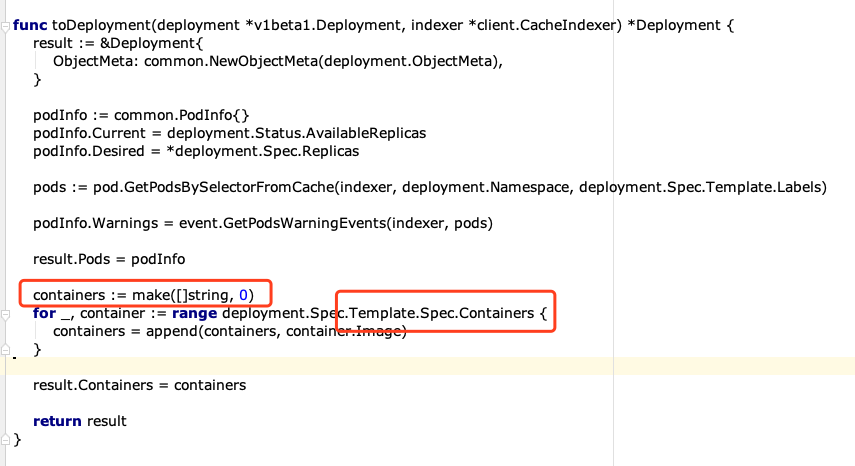 同样的，POD内容器的name都会收集起来。接口响应值：{	"data": {		"objectMeta": {			"name": "api-deployment",			"namespace": "default",			"labels": {				"app": "api-deployment",				"wayne-app": "api",				"wayne-ns": "php-team"			},			"annotations": {				"deployment.kubernetes.io/revision": "3"			},			"creationTimestamp": "2018-12-11T03:26:03Z"		},		"pods": {			"current": 1,			"desired": 1,			"running": 0,			"pending": 0,			"failed": 0,			"succeeded": 0		},		"containers": ["nginx:1.7.9"]	}}Deployment pod列表获取界面与接口如下：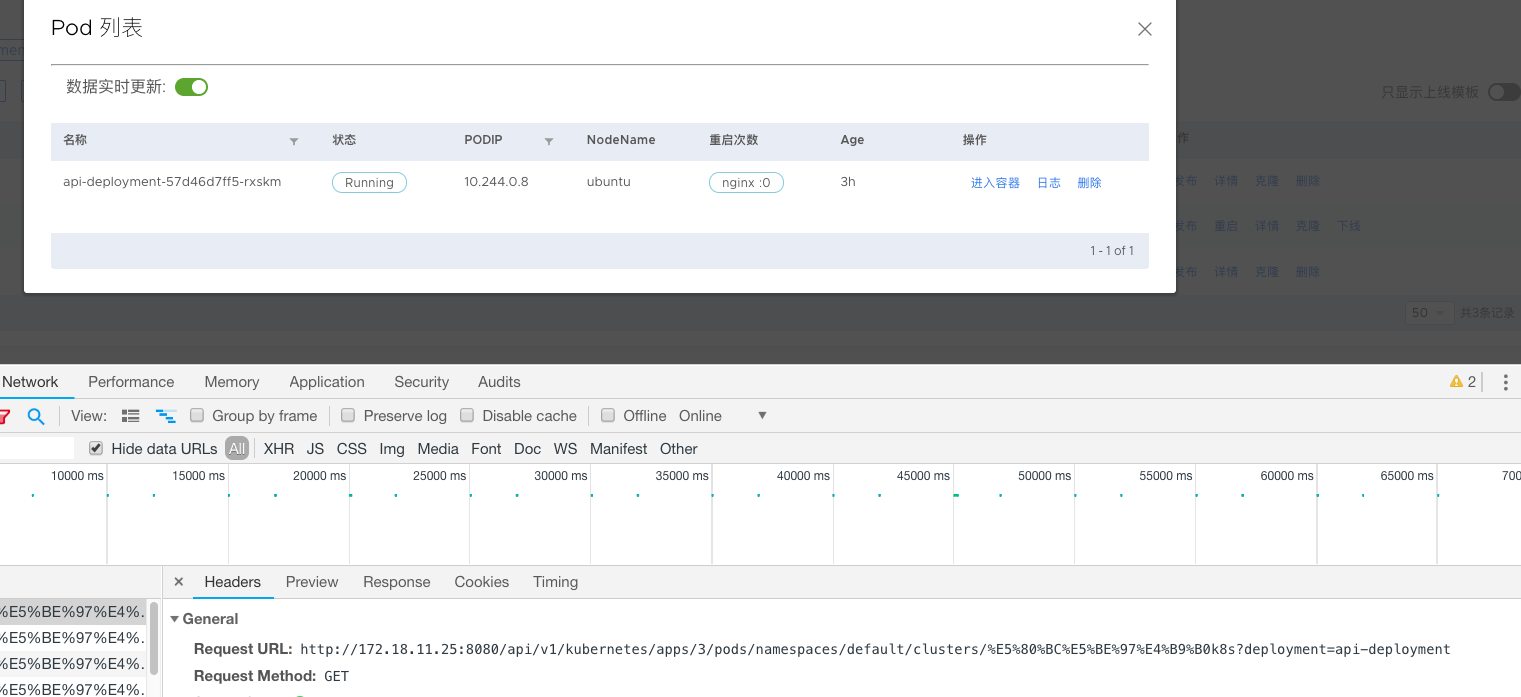 对应源码：/Users/liangdong/Documents/github/golang/src/github.com/Qihoo360/wayne/src/backend/controllers/kubernetes/pod/pod.go函数：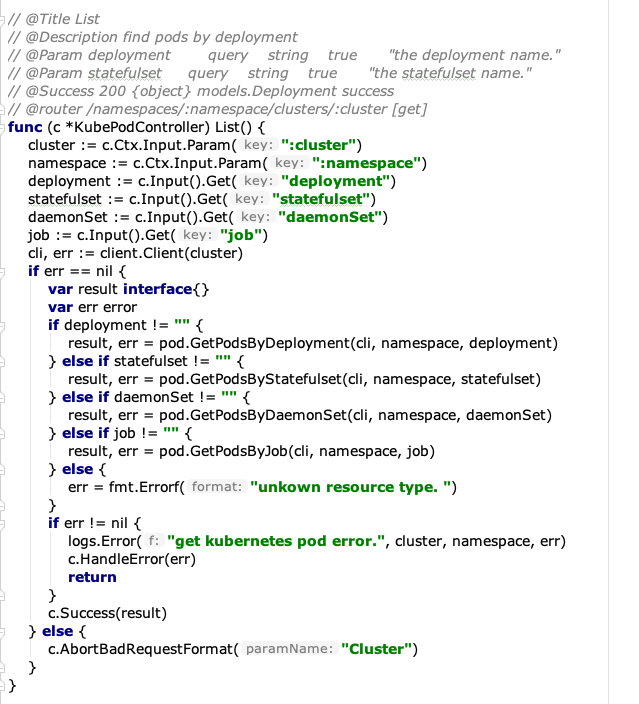 会进入第一个分支，调用GetPodsByDeployment：通过label筛选出POD，这里就是要筛选包含标签app: api-deployment的POD：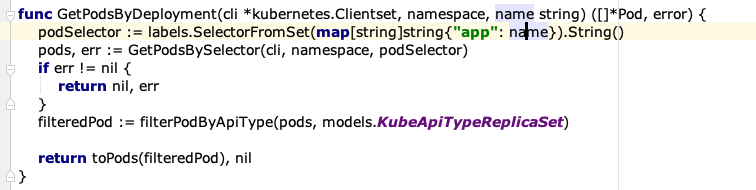 直接调用k8s api获取：并且对pod的ownerReferences.kind字段做了一波过滤，只返回那些通过replicaset创建的pod，没啥用处。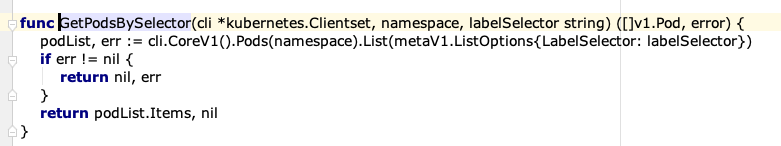 最后调用的toPods转换成应答的结构：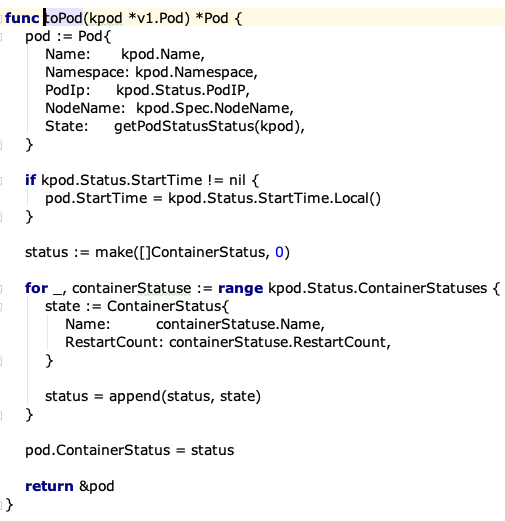 取了POD基本信息，以及POD内每个container的重启次数，其中getPodStatusStatus计算POD的状态：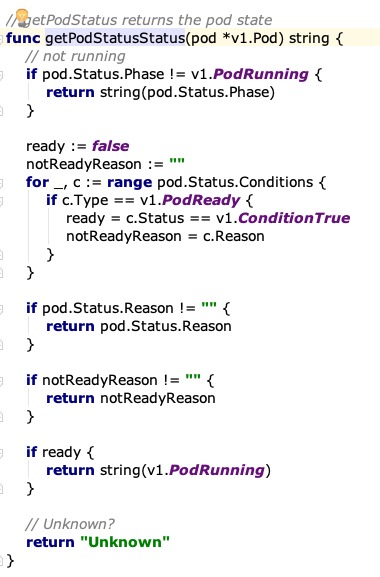 各种字段判定，恐怕也是经验积累下来的，各种试出来的吧，有点参考价值。最后就是应答：{	"data": [{		"name": "api-deployment-57d46d7ff5-rxskm",		"namespace": "default",		"containerStatus": [{			"name": "nginx",			"restartCount": 0		}],		"state": "Running",		"podIp": "10.244.0.8",		"nodeName": "ubuntu",		"startTime": "2018-12-11T11:26:03+08:00"	}]}每个pod的状态、IP、节点名，以及POD内每个容器的重启次数。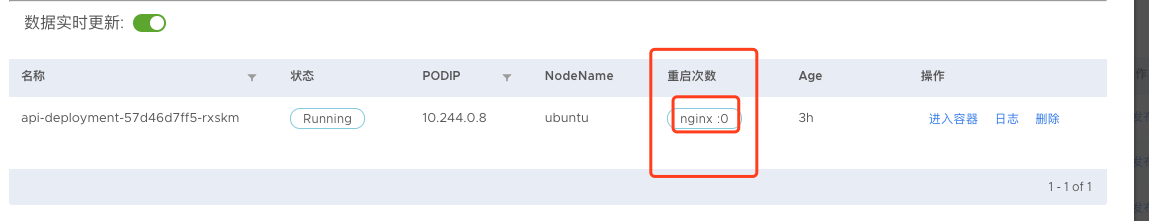 web ssh访问pod内容器访问的URL中，体现了访问api-deployment-57d46d7ff5-rxskm这个POD的nginx容器：http://172.18.11.25:8080/public/portal/namespace/2/app/3/deployment/api-deployment/pod/api-deployment-57d46d7ff5-rxskm/container/nginx/terminal/%E5%80%BC%E5%BE%97%E4%B9%B0k8s/default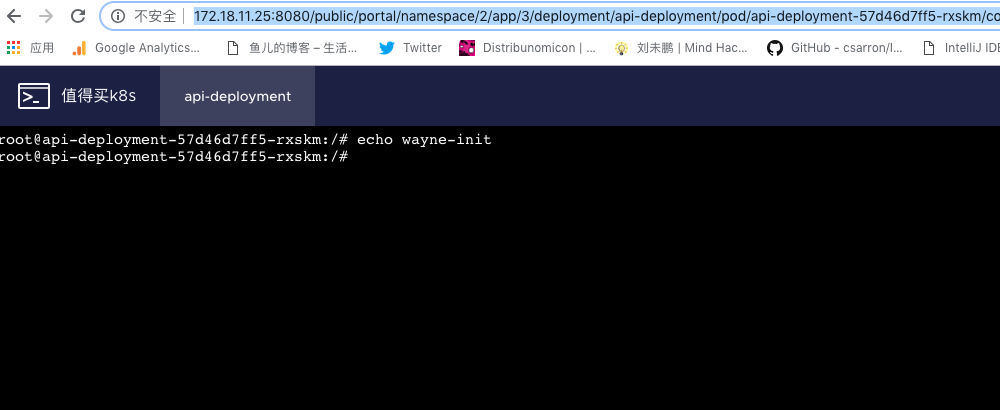 打开了一个web ssh终端。实现原理从源码可以看懂：/Users/liangdong/Documents/github/golang/src/github.com/Qihoo360/wayne/src/backend/controllers/kubernetes/pod/terminal.goWeb端可以用开源xterm.js库搞定，wayne就这么搞的。Xterm.js会通过weboscket连到wayne，wayne调用k8s client的remotecommand包可以和apiserver之间启动一个SPDY协议的长连接。 Wayne需要提供给remotecommand包3个回调函数，分别是Read,Write,Next，remotecommand会持续的调用read来获取webshell的输入，write是令wayne把终端输出通过websocket写到web端，next是remotecommand持续调用来获取是否web端改变了终端大小。Web连websocket之前，会先到wayne申请一个token：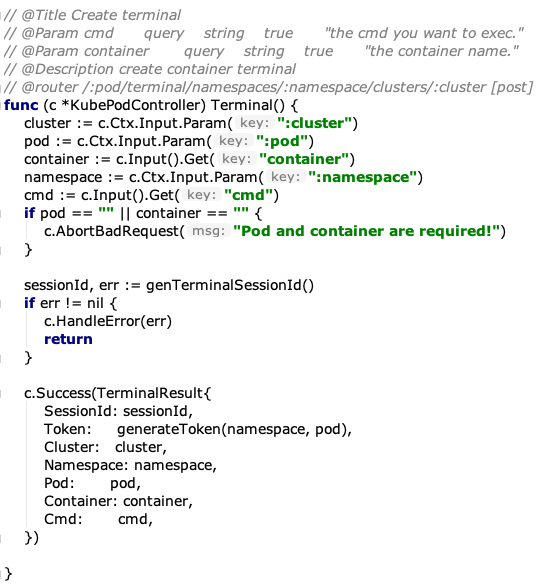 然后通过xterm.js带着token按websocket连到wayne，经过校验token后握手为websocket连接进行后续通讯。代码不复杂，就不分析了。获取pod日志请求：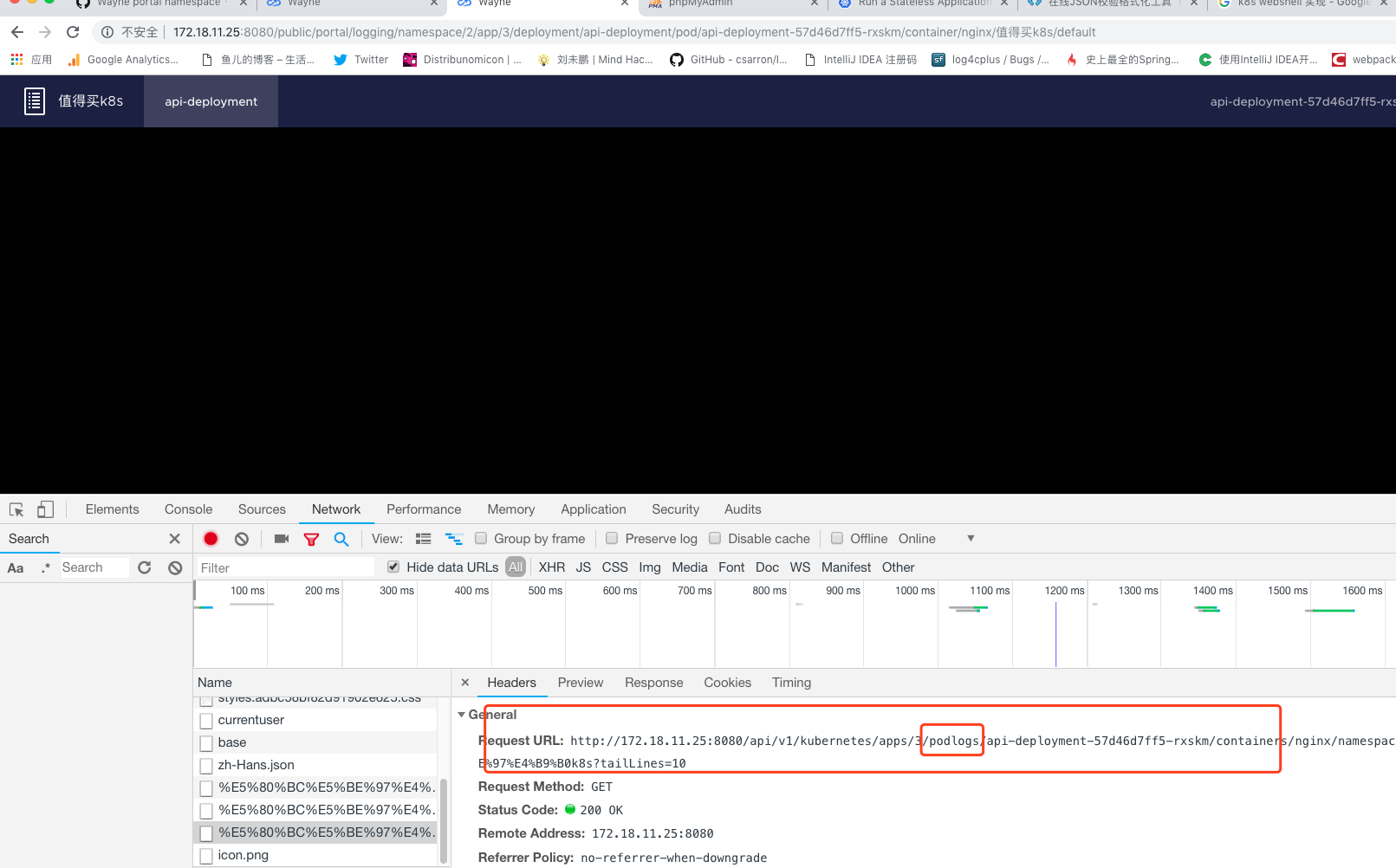 代码：/Users/liangdong/Documents/github/golang/src/github.com/Qihoo360/wayne/src/backend/controllers/kubernetes/log/log.go 调用k8s client直接获取的：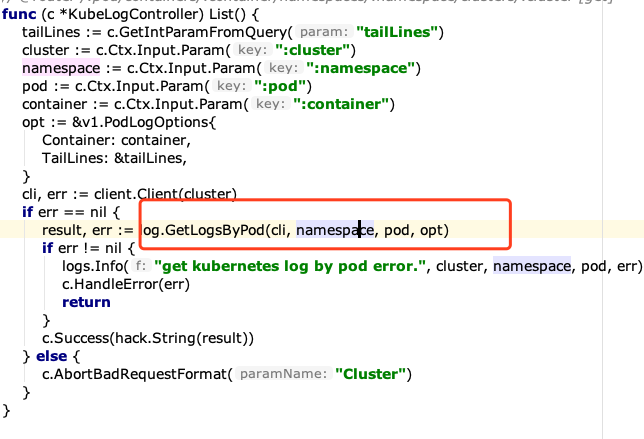 读了末尾的N行日志：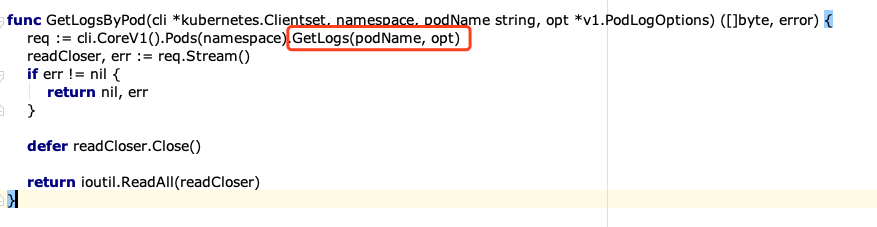 应答：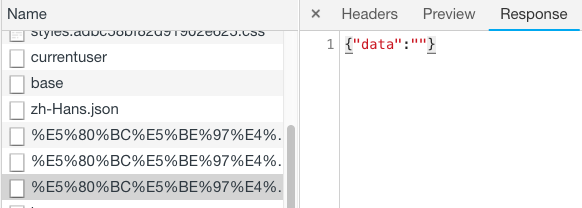 RBAC设计用户user权限permission角色group：类型又分为app角色，namespace角色角色权限表group_permissions：哪个group拥有那些permission。关联表app_user：哪个user在哪个app赋予哪个group。关联表namespace_user：哪个user在哪个namespace赋予哪个group。